У К Р А Ї Н АФОНТАНСЬКА СІЛЬСЬКА РАДАОДЕСЬКОГО РАЙОНУ ОДЕСЬКОЇ ОБЛАСТІВИКОНАВЧИЙ КОМІТЕТ                                   РІШЕННЯ №139        від 29 червня 2021 року	Про надання гр. Рудовій Ганні Володимирівні, 02.04.1980 р.н., дозволу на укладання договору купівлі-продажу земельної ділянки, яка розташована за адресою: Київська область, Києво Святошинський район, с. Дмитрівка, яка належить її неповнолітній доньці Петренко Аліні Русланівні, 27.08.2005 р.н.Заслухавши доповідь начальника Служби у справах дітей Фонтанської сільської ради Постол К.М., встановлено, що на першому засіданні комісії з питань захисту прав дитини при Фонтанській сільській раді 24.05.2021 року, розглянуто заяву та подані документи гр. Рудовою Ганною Володимирівною, 02.04.1980 р.н., яка  проживає за адресою: Одеська область, Одеський район, с. Фонтанка, вул. Грецька, 2, кв. 132, щодо надання дозволу на укладання договору купівлі-продажу земельної ділянки, яка розташована за адресою: Київська область, Києво-Святошинський район, с. Дмитрівка, яка належить її неповнолітній доньці Петренко Аліні Русланівні, 27.08.2005  р.н. Під час засідання встановлено наступне: відповідно до витягів з Державного реєстру речових прав на нерухоме майно про реєстрацію права власності від 09.02.2018 року №113494838, земельна ділянка, кадастровий номер 3222484400:09:004:0032, площею 0,15 га, яка розташована за адресою: Київська область, Києво-Святошинський район, с. Дмитрівка, належать на праві приватної власності гр. Петренко Аліні Русланівні, 27.08.2005 р.н., реєстраційний номер облікової картки платника податків 3859005589, ID № 004837361, від  11.06.2020 року, виданий 8032.Гр. Рудова Ганна Володимирівна, 02.04.1980 р.н., вирішила укласти договір купівлі-продажу земельної ділянки, кадастровий номер якої  3222484400:09:004:0032, площею 0,15 га, яка належить її неповнолітній доньці Петренко Аліні Русланівні, 27.08.2005 р.н. на праві приватної власності, яка розташована за адресою: Київська область, Києво-Святошинський район, с. Дмитрівка.Відповідно до запису в Єдиному державному демографічному реєстрі,  неповнолітня  Петренко Аліна Русланівна, 27.08.2005 р.н., зареєстрована за адресою: Одеська область, Лиманський район, с. Фонтанка, вул. Грецька, будинок 2, квартира 132, з 20.08.2020 року по теперішній час.       Права неповнолітньої Петренко Аліни Русланівни, 27.08.2005 р.н., при укладанні договору купівлі-продажу земельної ділянки, кадастровий номер 3222484400:09:004:0032, площею 0,15 га, не порушуються. 	На підставі вищевикладеного, керуючись ст. 34 Закону України «Про місцеве самоврядування в Україні», п. п. 4  ст. 177  Сімейного Кодексу України, ст. ст. 17, 18 Закону України «Про охорону дитинства», ст. ст. 203, 242 Цивільного кодексу України, п. 67 Порядку провадження органами опіки та піклування діяльності, пов’язаної із захистом прав дитини, затвердженого постановою Кабінету Міністрів України від 24.09.2008 року № 866 (зі змінами) на засіданні комісії з питань захисту прав дитини при Фонтанській сільській раді Одеського району Одеської області ВИРІШИЛИ:Надати згоду неповнолітній Петренко Аліні Русланівні, 27.08.2005 р.н., яка діє за згодою матері (законного представника) - Рудової Ганни Володимирівни, 02.04.1980 р.н, вчинити правочин (укласти та підписати договір купівлі-продажу) земельної ділянки, кадастровий номер 3222484400:09:004:0032, площею 0,15 га, яка розташована за адресою: Київська область, Києво-Святошинський район, с. Дмитрівка.Кошти, отримані від продажу майна покласти на депозитний рахунок UA263052990000026209739908824 відкритий на ім’я неповнолітньої Петренко Аліни Русланівни, 27.08.2005 р.н. в АТ КБ «ПРИВАТБАНК». Майнові права неповнолітньої не порушуються.Зобов’язати гр. Рудову Ганну Володимирівну, 02.04.1980 р.н., забезпечити виконання вимог даного рішення та у місячний термін після здійснення правочинів надати копії відповідних документів до Служби у справах дітей Фонтанської сільської ради Одеського району Одеської області.При зміні умов, вказаних в п.п. 1.2.3. рішення вважати недійсним.Рішення виконавчого комітету Фонтанської сільської ради № 118 від 27.05.2021 року «Про надання гр. Рудовій Ганні Володимирівні, 02.04.1980 р.н., дозволу на укладання договору купівлі-продажу земельної ділянки, яка розташована за адресою: Київська область, Києво Святошинський район, с. Дмитрівка, яка належить її неповнолітній доньці Петренко Аліні Русланівні, 27.08.2005 р.н.» вважати недійсним.Контроль за виконанням даного рішення покласти на начальника Служби у справах дітей Фонтанської сільської ради Постол К.М.Сільський голова                                    /підпис/                               Н.Г. КрупицяСекретар сільської ради                       /підпис/                             М.І. МатвейчукУ К Р А Ї Н АФОНТАНСЬКА СІЛЬСЬКА РАДАОДЕСЬКОГО РАЙОНУ ОДЕСЬКОЇ ОБЛАСТІВИКОНАВЧИЙ КОМІТЕТ                                   РІШЕННЯ №140        від 29 червня 2021 року	Про  надання  гр.  Кірічук Наталії Василівни, 06.05.1975 р.н.,  дозволу на укладання договору дарування 1/2 частки житлового будинку та земельної ділянки, які розташовані за адресою: Одеська область, Одеський (колишній Лиманський) район, с. Крижанівка,  вул. Морська, буд. 42, Ждан Юлії Андріївні, 23.11.1991 р.н.На черговому засіданні комісії з питань захисту прав дитини при Фонтанській сільській раді 17.06.2021 року, розглянуто заяву та подані документи гр. Кірічук Наталії Василівни, 06.05.1975 р.н., яка  проживає за адресою: Одеська область, Одеський (колишній Лиманський) район, с. Крижанівка, вул. Морська, 42, щодо надання дозволу на укладання договорів дарування ½ частки житлового будинку  та земельної ділянки площею 0,0225 га, які розташовані за адресою: Одеська область, Одеський (колишній Лиманський) район, с. Крижанівка, вул. Морська, буд. 42,  Ждан Юлії Андріївні, 23.11.1991 р.н. Комісією встановлено наступне, що ½ частки житлового будинку належить Кірічук Наталії Василівни, 06.05.1975 р.н., на підставі договору дарування від 29.01.2003 року та договору дарування від 11.09.2018 року,  земельна ділянка належить Кірічук Наталії Василівні, 06.05.1975 р.н., на підставі договору дарування від 29.01.2003 року та договору дарування від 11.03.2018 року,   відповідно до витягів з Державного реєстру речових прав на нерухоме майно про реєстрацію права власності від 11.09.2018 №137342907, від 11.09.2018 року № 137351736, житловий будинок та земельні ділянки, кадастровий номер якої  5122783200:02:001:2857, площею 0,0225 га, які розташовані за адресою: Одеська область, Одеський (колишній Лиманський) район, с. Крижанівка, вул. Морська, 42, належать на праві приватної власності гр. Кірічук Наталії Василівні, 06.05.1975 р.н., реєстраційний номер облікової картки платника податків 2751910184, паспорт серії КМ 540929, виданий Київським РВОМУУМВС України в Одеській області від 14.05.2008 року.Гр. Кірічук Наталія Василівна, 06.05.1975 р.н., виявила бажання подарувати ½ частку житлового будинку та земельну ділянку, кадастровий номер 5122783200:02:001:2857, площею 0,0225 га, які належать їй на праві приватної власності та розташовані за адресою: Одеська область, Одеський (колишній Лиманський) район, с. Крижанівка, вул. Морська, Ждан Юлії Андріївні, 23.11.1991 р.н. Відповідно до довідки від 19.05.2021 року №11-26/05-21/776 у житловому приміщенні/будинку, за адресою: Одеська область, Одеський (колишній Лиманський) район, с. Крижанівка, вул. Морська, 42, зареєстровані: Акберова Еміна Фамільївна, 23.12.2014 р.н., Санжурак Дмитро Ігорович, 16.07.2015 р.н.На підставі вищевикладеного, керуючись статтею 34 Закону України «Про місцеве самоврядування в Україні», п. п. 4  ст. 177  Сімейного Кодексу України, ст. ст. 17, 18 Закону України «Про охорону дитинства», ст. ст. 203, 242 Цивільного кодексу України, п. 67 Порядку провадження органами опіки та піклування діяльності, пов’язаної із захистом прав дитини, затвердженого постановою Кабінету Міністрів України від 24.09.2008 року № 866 (зі змінами), виконавчий комітет Фонтанської сільської ради Одеського району Одеської областіВИРІШИВ:1. Надати гр. Кірічук Наталії Василівні, 06.05.1975 р.н. дозвіл на укладання договорів дарування ½ житлового будинку та земельної ділянки, кадастровий номер 5122783200:02:001:2857, площею 0,0225 га, які розташовані за адресою: Одеська область, Одеський (колишній Лиманський) район, с. Крижанівка, вул. Морська, 42, за якими вона виступає в якості дарувальника, Ждан Юлії Андріївні, 23.11.1991 р.н., яка виступає в якості обдаровуваної. Укладання договорів дарування Кірічук Наталією Василівною, не порушить право малолітніх Акберової Еміни Фамільївни, 23.12.2014 р.н., Санжурак Дмитра Ігоровича, 16.07.2015 р.н., на проживання в житловому будинку за адресою: Одеська область, Одеський (колишній Лиманський) район, с. Крижанівка, вул. Морська, 42. 2. Зобов’язати Кірічук Наталію Василівну, 06.05.1975 р.н., забезпечити виконання вимог даного рішення та у тримісячний термін, після здійснення правочинів, надати копії відповідних документів до Служби у справах дітей Фонтанської сільської ради Одеського району Одеської області.3. Контроль за виконанням даного рішення покласти на начальника Служби у справах дітей Фонтанської сільської ради Постол К.М.Сільський голова                                       /підпис/                           Н.Г. КрупицяСекретар сільської ради                       /підпис/                            М.І. МатвейчукУ К Р А Ї Н АФОНТАНСЬКА СІЛЬСЬКА РАДАОДЕСЬКОГО РАЙОНУ ОДЕСЬКОЇ ОБЛАСТІВИКОНАВЧИЙ КОМІТЕТ                                   РІШЕННЯ №141        від 29 червня 2021 рокуПро затвердження висновку служби у справах дітей про доцільність позбавлення громадянина  Гюлшен Мехмет Акіфа, 18.03.1987 року народження, батьківських прав по відношенню до його малолітньої доньки Гюлшен Еліф Акіфівни, 03.08.2016 року народження.Розглянувши на засіданні комісії з питань захисту прав дитини від 17.06.2021 р. висновок служби у справах дітей Фонтанської сільської ради, позовну заяву та подані документи, членами комісії шляхом голосування було прийнято рішення щодо доцільності  позбавлення батьківських прав Гюлшен Мехмет Акіфа, 18.03.1987 року народження, по відношенню до його малолітньої доньки Гюлшен Еліф Акіфіфвни, 03.08.2016 року народження. На підставі вищевикладеного, керуючись статтями 11, 12, 15, 17, 18 Закону України "Про охорону дитинства", статтею 34 Закону України «Про місцеве самоврядування в Україні» ст. ст. 7, 17, 19, 141, 153, 155, 157   Сімейного Кодексу України, ст. ст. 17, 18 Закону України «Про охорону дитинства», ст. ст. 32, 203, 242 Цивільного кодексу України, п. 67 Порядку провадження органами опіки та піклування діяльності, пов’язаної із захистом прав дитини, затвердженого постановою Кабінету Міністрів України від 24.09.2008 року № 866 (зі змінами), виконавчий комітет Фонтанської сільської ради Одеського району Одеської областіВИРІШИВ:1. Затвердити висновок служби у справах дітей Фонтанської сільської ради про доцільність позбавлення батьківських прав Гюлшен Мехмет Акіфа, 18.03.1987 року народження, по відношенню до його малолітньої доньки Гюлшен Еліф Акіфіфвни, 03.08.2016 року народження (додається). 2. Контроль за виконанням цього рішення покласти на начальника Служби у справах дітей Фонтанської сільської ради Постол К.М.Сільський голова                                  /підпис/                            Н.Г. КрупицяСекретар сільської ради                 /підпис/                             М.І. МатвейчукУ К Р А Ї Н АФОНТАНСЬКА СІЛЬСЬКА РАДАОДЕСЬКОГО РАЙОНУ ОДЕСЬКОЇ ОБЛАСТІВИКОНАВЧИЙ КОМІТЕТ                                   РІШЕННЯ №142        від 29 червня 2021 рокуПро затвердження висновку служби у справах дітей про підтвердження місця проживання дитини Волох Софії Андріївни, 10.03.2008 р.н., для її тимчасового виїзду за межі УкраїниРозглянувши висновок від 17.06.2021р. про підтвердження місця проживання дитини Волох Софії Андріївни, 10.03.2008 р.н., для  її тимчасового виїзду за межі України, заяву матері дитини – Долженко Людмили Федорівни, 02.04.1982 р.н., документи, передбачені пунктом 721 Порядку провадження органами опіки та піклування діяльності, пов’язаної із захистом прав дитини,  затвердженого постановою Кабінету Міністрів України від 24 вересня 2008 р. № 866 «Питання діяльності органів опіки та піклування, пов’язаної із захистом прав дитини» (Офіційний вісник України, 2008 р., № 76, ст. 2561), та інші документи, зібрані службою у справах дітей Фонтанської сільської ради, встановлено, що дитина, зареєстрована за адресою: Одеська область, Одеський (колишній Комінтернівський) район, с. Олександрівка, вул. Сіренєва, буд. 64, проживає разом з заявником за адресою: Одеська область, Одеський (колишній Комінтернівський) район, с. Олександрівка, вул. Сіренєва, буд. 64.Ураховуючи викладене, керуючись Законами України «Про місцеве самоврядування в Україні», частиною другою статті 19, частиною п’ятою статті 157 Сімейного кодексу України, пунктом 721 Порядку провадження органами опіки та піклування діяльності, пов’язаної із захистом прав дитини, затвердженого постановою Кабінету Міністрів України від 24 вересня 2008 р. № 866, відповідно до протоколу №2 від 17.06.2021р. засідання комісії з питань захисту прав дитини, беручи до уваги відсутність інформації про наявність рішення суду про визначення місця проживання дитини з іншим із батьків або відкриття провадження у справі щодо визначення місця проживання дитини, ухвалення рішення Комінтернівського районного суду Одеської області від 21.09.2017 року про розірвання шлюбу між Долженко Людмилою Федорівною, 02.04.1982 р.н. та Волох Андрієм Сергійовичем, проживання батька Волох Андрія Сергійовича, 19.11.1980 р.н., окремо від дитини, за межами України, який бере участь у вихованні дитини, заборгованості по сплаті аліментів не має, не заперечує щодо тимчасового виїзду дитини за межі України на строк, що не перевищує одного місяця, з метою відпочинку, виконавчий комітет Фонтанської сільської ради Одеського району Одеської областіВИРІШИВ:1. Затвердити висновок служби у справах дітей про підтвердження місця проживання дитини Волох Софії Андріївни, 10.03.2008 р.н. (свідоцтво про народження Серія І-ЖД №123293, видане Першим відділом реєстрації актів цивільного стану Суворовського районного управління юстиції у м. Одесі від 18 березня 2008 року, актовий запис №484), разом з матір’ю Долженко Людмилою Федорівною, 02.04.1982 р.н., (паспорт серія КК 111724, виданий Білгород-Дністровським РВУМВС України в Одеській області від 26 жовтня 1998 р.), за адресою: Одеська область, Одеський (колишній Комінтернівський) район, с. Олександрівка,  вул. Сіренєва, буд. 64, для її тимчасового виїзду за межі України.2. Контроль за виконанням цього рішення покласти на начальника Служби у справах дітей Фонтанської сільської ради Постол К.М.Заявника повідомлено про необхідність інформування служби у справах дітей про повернення дитини в Україну протягом місяця з дня в’їзду в Україну та про відповідальність, передбачену частиною сьомою статті 184 Кодексу України про адміністративні правопорушення за умисне порушення встановленого законом обмеження щодо строку перебування дитини за межами України.Це рішення пред’являється під час перетинання державного кордону України та діє протягом одного року з дня набрання ним законної сили. Сільський голова                                       /підпис/                                      Н.Г. КрупицяСекретар сільської ради                       /підпис/                                       М.І. МатвейчукУ К Р А Ї Н АФОНТАНСЬКА СІЛЬСЬКА РАДАОДЕСЬКОГО РАЙОНУ ОДЕСЬКОЇ ОБЛАСТІВИКОНАВЧИЙ КОМІТЕТ                                   РІШЕННЯ №143        від 29 червня 2021 рокуПро  надання  гр.  Жилкіній Надії Валентинівні, 31.12.1954 р.н.,  дозволу на укладання договорів дарування житлового будинку та земельної ділянки, які розташовані за адресою: Одеська область, Одеський (колишній Лиманський) район, с. Крижанівка,  вул. Гонтаренко, буд. 12 а, своїм онучкам Алєксєєнко Вероніці Сергіївні, 28.09.2002 р.н. та Алєксєєнко Марині Сергіївні, 21.10.2011 р.н. в рівних частках.На черговому засіданні комісії з питань захисту прав дитини при Фонтанській сільській раді 17.06.2021 року, розглянуто заяву та подані документи гр. Жилкіної Надії Валентинівни, 31.12.1954 р.н., яка  проживає за адресою: Одеська область, Одеський (колишній Лиманський)  район, с. Крижанівка, вул. Гонтаренко, 12 а, щодо надання дозволу на укладання договорів дарування житлового будинку та земельної ділянки, які розташовані за адресою: Одеська область, Одеський (колишній Лиманський) район, с. Крижанівка, вул. Гонтаренко, буд. 12 а, своїм онучкам Алєксєєнко Вероніці Сергіївні, 28.09.2002 р.н. та Алєксєєнко Марині Сергіївні, 21.10.2011 р.н.Комісією встановлено наступне:  відповідно до витягів з Державного реєстру речових прав на нерухоме майно про реєстрацію права власності від 01.09.2010 року №27185122, від 22.09.2006 року Серія ЯГ №921719, житловий будинок та земельна ділянка, кадастровий номер якої  5122783200:02:001:0426, площею 0,0734 га, які розташовані за адресою: Одеська область, Одеський (колишній Лиманський) район, с. Крижанівка, вул. Гонтаренко, 12 а, належать на праві приватної власності гр. Жилкіній Надії Валентинівні, 31.12.1954 р.н., реєстраційний номер облікової картки платника податків 1975401923, паспорт серії КЕ №629848, виданий Комінтернівським РВУМВС  України в Одеській області від 02.06.1997 року.Гр. Жилкіна Надія Валентинівна, 31.12.1954 р.н., виявила бажання подарувати житловий будинок та земельну ділянку, кадастровий номер 5122783200:02:001:0426, площею 0,0734 га, які належать їй на праві приватної власності та розташовані за адресою: Одеська область, Одеський (колишній Лиаманський) район, с. Крижанівка, вул. Гонтаренко, буд. 12 а,  своїм онучкам Алєксєєнко Вероніці Сергіївні, 28.09.2002 р.н. та Алєксєєнко Марині Сергіївні, 21.10.2011 р.н., в рівних частках.Місце проживання та реєстрації  Алєксєєнко Вероніки Сергіївни, 28.09.2002  р.н., за  адресою: Одеська область, Одеський (колишній Лиманський)  район, с. Крижанівка, вул. Гонтаренко, 12; Алєксєєнко Марина Сергіївна, 21.10.2011 р.н. проживає, але не зареєстрована за адресою: Одеська область, Одеський (колишній Лиманський)  район, с. Крижанівка, вул. Гонтаренко, 12.Комісією встановлено, що права  Алєксєєнко Вероніки Сергіївни, 28.09.2002 р.н. та Алєксєєнко Марини Сергіївни, 21.10.2011 р.н., при даруванні житлового будинку та земельної ділянок, кадастровий номер 5122783200:02:001:0426, площею 0,0734 га,  не порушуються.          Алєксєєнко Вероніка Сергіївна, 28.09.2002 р.н. та Алєксєєнко Марина Сергіївна, 21.10.2011 р.н., мають батьків: батько  – Алєксєєнко Сергій Олександрович, 14.08.1974 р.н., мати – Алєксєєнко Олена Павлівна,17.10.1975 р.н. Відповідно до ст. 32 Цивільного кодексу України на вчинення малолітньої особою правочину щодо нерухомого майна повинна бути письмова нотаріальна посвідчена згода батьків (усиновлювачів) або піклувальника і дозвіл органу опіки та піклування. Згода на вчинення малолітньої особою правочину має бути одержана від батьків  (усиновлювачів) або піклувальника та органу опіки ти піклування відповідно до Закону.На підставі вищевикладеного, керуючись статтею 34 Закону України «Про місцеве самоврядування в Україні», п. п. 4  ст. 177  Сімейного Кодексу України, ст. ст. 17, 18 Закону України «Про охорону дитинства», ст. ст. 203, 242 Цивільного кодексу України, п. 67 Порядку провадження органами опіки та піклування діяльності, пов’язаної із захистом прав дитини, затвердженого постановою Кабінету Міністрів України від 24.09.2008 року № 866 (зі змінами), виконавчий комітет Фонтанської сільської ради Одеського району Одеської областіВИРІШИВ:1. Надати дозвіл гр. Жилкіній Надії Валентинівні, 31.12.1954 р.н., на укладання та підписання договорів дарування житлового будинку та земельної ділянки, кадастровий номер 5122783200:02:001:0426, площею 0,0734 га, які належать Жилкіній Надії Валентинівні на праві приватної власності та розташовані за адресою: Одеська область, Одеський (колишній Лиаманський) район, с. Крижанівка, вул. Гонтаренко, буд. 12 а, за якими вона виступає в якості дарувальника, своїм онучкам Алєксєєнко Вероніці Сергіївні, 28.09.2002 р.н. та Алєксєєнко Марині Сергіївні, 21.10.2011 р.н., які виступають в якості обдаровуваних, в рівних частинах.        2. Надати батькам (законним представникам) гр. Алєксєєнко Сергію Олександровичу, 14.08.1974 р.н., Алєксєєнко Олені Павлівні,17.10.1975 р.н., дозвіл на право підписання та укладання вищезазначених правочинів від імені малолітньої доньки Алєксєєнко Марини Сергіївни, 21.10.2011 р.н.3. Зобов’язати гр. Жилкіну Надію Валентинівну, 31.12.1954 р.н., забезпечити виконання вимог даного рішення та у тримісячний термін, після здійснення правочинів, надати копії відповідних документів до Служби у справах дітей Фонтанської сільської ради Одеського району Одеської області.4. Контроль за виконанням даного рішення покласти на начальника Служби у справах дітей Фонтанської сільської ради Постол К.М.Сільський голова                                       /підпис/                                      Н.Г. КрупицяСекретар сільської ради                       /підпис/                                       М.І. МатвейчукУ К Р А Ї Н АФОНТАНСЬКА СІЛЬСЬКА РАДАОДЕСЬКОГО РАЙОНУ ОДЕСЬКОЇ ОБЛАСТІВИКОНАВЧИЙ КОМІТЕТ                                            РІШЕННЯ №144        від 29 червня 2021 року	Про  надання  гр. Савченку Геннадію  Анатолійовичу, 17.07.1952 р.н., який дії на підставі довіреності від імені свого сина Савченка Олександра Геннадійовича, 28.08.1980 р.н.,  дозволу на вчинення правочину щодо відчуження ½ частки квартири, яка розташована за адресою: Одеська область, Одеський (колишній Лиманський) район, с. Фонтанка,  вул. Чехова, буд. 1/1, кв. 107, Савченко Юлії Анатоліївні, 05.08.1979 р.н.На черговому засіданні комісії з питань захисту прав дитини при виконавчому комітету Фонтанської сільської ради 17.06.2021 року, розглянуто заяву та подані документи гр. Савченка Геннадія Анатолійовича, 17.07.1952 р.н., (паспорт КЕ 529013, виданий Суворовським РВ ОМУ УМВС України в Одеській області 30.01.1997 року, РНОКПП за даними ДРФО платника податків 1919113375), зареєстрований за адресою: м. Одеса, Суворовський район, вул. Висоцького, будинок, 25, кв. 30,  який діє на підставі довіреності, в інтересах свого сина Савченка Олександра Геннадійовича, 28.08.1980 р.н., (паспорт КЕ 448130, виданий Суворовським РВ ОМУУМВС України в Одеській області 18.10.1996 року, РНОКПП за даними ДРФО платника податків 2946011110, зареєстрований за місцем проживання: м. Одеса, Суворовський район, вул. Висоцького, будинок, 25, кв. 30),  щодо надання дозволу на відчуження ½ частки квартири, яка розташована за адресою: Одеська область, Одеський (колишній Лиманський) район, с. Фонтанка,  вул. Чехова, буд. 1/1, кв. 107, Савченко Юлії Анатоліївні, 05.08.1979 р.н. (паспорт КМ 371412 Суворовським РВ ОМУ УМВС України в Одеський області від 03.02.2006 року).Комісією встановлено наступне:  відповідно до витягів з Державного реєстру речових прав на нерухоме майно про реєстрацію права власності від 20.11.2019 №189526565, квартира, яка розташована за адресою: Одеська область, Одеський (колишній Лиманський) район, с. Фонтанка, вул. Чехова, 1/1, кв. 107, належать на праві приватної власності ½ частина квартири належить Савченко Юлії Анатоліївні на підставі витягу з ДРРПНМ № 189526565 від 20.11.2019 року; ½ частина квартири належить Савченку Олександру Геннадійовичу на підставі свідоцтва про право власності  на частку в спільному майні подружжя №1123 від 27.05.2021 року.Гр. Савченко Геннадій  Анатолійович, 17.07.1952 р.н., який дії на підставі довіреності від імені свого сина Савченка Олександра Геннадійовича, 28.08.1980 р.н., виявив бажання шляхом дарування від імені чоловіка Савченка Олександра Геннадійовича, 28.08.1980 р.н на ім’я жінки Савченко Юлії Анатоліївні, 05.08.1979 р.н. відчужити квартиру (1/2 спільна частка), яка розташована за адресою: Одеська область, Одеський (колишній Лиманський) район, с. Фонтанка, вул. Чехова, 1/1, кв. 107. Відповідно до довідки про склад сім’ї та реєстрацію наданої центром надання адміністративних послуг Фонтанської сільської ради Одеської області Одеського райрну від 28.05.2021 року №871, малолітня Савченко Ангеліна Олександрівна, 27.01.2010 р.н., зареєстрована та проживає за  адресою: Одеська область, Одеський район, с. Фонтанка, вул. Чехова, 1/1, кв. 107. Права малолітньої Савченко Ангеліни Олександрівни, 27.01.2010 р.н., при відчужені квартири, не порушуються. На підставі вищевикладеного, керуючись статтею 34 Закону України «Про місцеве самоврядування в Україні», п. п. 4  ст. 177  Сімейного Кодексу України, ст. ст. 17, 18 Закону України «Про охорону дитинства», ст. ст. 203, 242 Цивільного кодексу України, п. 67 Порядку провадження органами опіки та піклування діяльності, пов’язаної із захистом прав дитини, затвердженого постановою Кабінету Міністрів України від 24.09.2008 року № 866 (зі змінами), виконавчий комітет Фонтанської сільської ради Одеського району Одеської областіВИРІШИВ:1. Надати гр. Савченку Геннадію  Анатолійовичу, 17.07.1952 р.н., який діє на підставі довіреності від імені свого сина Савченка Олександра Геннадійовича, 28.08.1980 р.н., шляхом дарування від імені чоловіка  Савченка Олександра Геннадійовича, 28.08.1980 р.н. на ім’я жінки Савченко Юлії Анатоліївні, 05.08.1979 р.н. відчужити квартиру (1/2 спільна частка), яка розташована за адресою: Одеська область, Одеський (колишній Лиманський) район, с. Фонтанка, вул. Чехова, 1/1, кв. 107, за яким він виступає в якості дарувальника, Савченко Юлія Анатоліївна, 05.08.1979 р.н., яка виступає в якості обдаровуваної.2. Зобов’язати гр. Савченка Геннадія  Анатолійовича, 17.07.1952 р.н., який дії на підставі довіреності від імені свого сина Савченка Олександра Геннадійовича, 28.08.1980 р.н., забезпечити виконання вимог даного рішення та у тримісячний термін, після здійснення правочинів, надати копії відповідних документів до Служби у справах дітей Фонтанської сільської ради Одеського району Одеської області.3. Контроль за виконанням даного рішення покласти на начальника Служби у справах дітей Фонтанської сільської ради Постол К.М.Сільський голова                                       /підпис/                                      Н.Г. КрупицяСекретар сільської ради                       /підпис/                                       М.І. МатвейчукУ К Р А Ї Н АФОНТАНСЬКА СІЛЬСЬКА РАДАОДЕСЬКОГО РАЙОНУ ОДЕСЬКОЇ ОБЛАСТІВИКОНАВЧИЙ КОМІТЕТ                                          РІШЕННЯ №145        від 29 червня 2021 рокуПро встановлення неповнолітньомуСтародубу Данилу Івановичу, 09.07.2013 р.н.,статусу дитини-сиротиСлужбою у справах дітей Фонтанської сільської ради Одеського району Одеської області встановлено наступне:             Мати малолітнього – Стародуба Данила Івановича , померла  21.03.2021 року (свідоцтво про смерть серії І-ЖД №641529, видане Одеським міським  відділом державної реєстрації актів цивільного стану Південного міжрегіонального управління Міністерства юстиції (м.Одеса).            Відповідно до інформації, отриманої від Одеського міського відділу державної реєстрації актів цивільного стану Південного міжрегіонального управління Міністерства юстиції (м. Одеса), відомості про батька дитини записані відповідно до частини першої статті 135 Сімейного кодексу України (за вказівкою матері).             На даний час малолітній Стародуб Данило Іванович, 09.07.2013  р.н., перебуває на тимчасовому влаштуванні (наказ від 19.04.2021 року №79-ОД) в родині Мартиненко Миколи Павловича, 01.05.1963 р.н, та Мартиненко Галини Володимирівни, 20.01.1963 р.н.., за адресою: с. Фонтанка, вул. Врожайна, 21.На підставі вищевикладеного, відповідно до статті 34 Закону України «Про місцеве самоврядування в Україні», статей 56, 57 Цивільного кодексу України, статті 4 Закону України «Про органи і служби у справах дітей та спеціальні установи для дітей», статей 1, 3, 5, 11, 12 Закону України «Про забезпечення організаційно-правових умов соціального захисту дітей-сиріт та дітей, позбавлених батьківського піклування», п.40, п.42 Постанови Кабінету Міністрів України від 24.09.2008 № 866 «Питання діяльності органів опіки та піклування, пов’язаної із захистом прав дитини», виконавчий комітет Фонтанської сільської ради Одеського району Одеської області, -ВИРІШИВ:Встановити малолітньому Стародубу Данилу Івановичу, 09.07.2013 р.н., статус дитини-сироти.Контроль за виконанням даного рішення покласти на начальника Служби у справах дітей Постол К.М.Сільський голова                                       /підпис/                                     Н.Г. КрупицяСекретар сільської ради                       /підпис/                                       М.І. МатвейчукУ К Р А Ї Н АФОНТАНСЬКА СІЛЬСЬКА РАДАОДЕСЬКОГО РАЙОНУ ОДЕСЬКОЇ ОБЛАСТІВИКОНАВЧИЙ КОМІТЕТ                                          РІШЕННЯ №146        від 29 червня 2021 рокуПро встановлення неповнолітньому Стародубу Максиму Івановичу, 09.07.2013 р.н., статусу дитини-сиротиСлужбою у справах дітей Фонтанської сільської ради Одеського району Одеської області встановлено наступне:             Мати малолітнього – Стародуба Максима Івановича , померла  21.03.2021 року (свідоцтво про смерть серії І-ЖД №641529, видане Одеським міським  відділом державної реєстрації актів цивільного стану Південного міжрегіонального управління Міністерства юстиції (м.Одеса).            Відповідно до інформації, отриманої від Одеського міського відділу державної реєстрації актів цивільного стану Південного міжрегіонального управління Міністерства юстиції (м. Одеса), відомості про батька дитини записані відповідно до частини першої статті 135 Сімейного кодексу України (за вказівкою матері).             На даний час малолітній Стародуб Максим Іванович, 09.07.2013  р.н., перебуває на тимчасовому влаштуванні (наказ від 19.04.2021 року №78-ОД) в родині Мартиненко Миколи Павловича, 01.05.1963 р.н, та Мартиненко Галини Володимирівни, 20.01.1963 р.н.., за адресою: с. Фонтанка, вул. Врожайна, 21.На підставі вищевикладеного, відповідно до статті 34 Закону України «Про місцеве самоврядування в Україні», статей 56, 57 Цивільного кодексу України, статті 4 Закону України «Про органи і служби у справах дітей та спеціальні установи для дітей», статей 1, 3, 5, 11, 12 Закону України «Про забезпечення організаційно-правових умов соціального захисту дітей-сиріт та дітей, позбавлених батьківського піклування», п.40, п.42 Постанови Кабінету Міністрів України від 24.09.2008 № 866 «Питання діяльності органів опіки та піклування, пов’язаної із захистом прав дитини», виконавчий комітет Фонтанської сільської ради Одеського району Одеської області, -ВИРІШИВ:Встановити малолітньому Стародубу Максиму Івановичу, 09.07.2013 р.н., статус дитини-сироти.Контроль за виконанням даного рішення покласти на начальника Служби у справах дітей Постол К.М.Сільський голова                                       /підпис/                                     Н.Г. КрупицяСекретар сільської ради                       /підпис/                                       М.І. МатвейчукУ К Р А Ї Н АФОНТАНСЬКА СІЛЬСЬКА РАДАОДЕСЬКОГО РАЙОНУ ОДЕСЬКОЇ ОБЛАСТІВИКОНАВЧИЙ КОМІТЕТ                                          РІШЕННЯ №147        від 29 червня 2021 року	Про  надання  гр.  Фарафоновій Зінаїді Павлівні, 01.11.1954 р.н.,  дозволу на укладання договорів дарування житлового будинку та земельних ділянок, які розташовані за адресою: Одеська область, Одеський (колишній Комінтернівський) район, с. Вапнярка,  вул. Лиманна, буд. 67, та Одеська область, Одеський (колишній Комінтернівський) район, с. Вапнярка,  вул. Лиманна, буд. 67 а, своєму онуку Фарафонову Павлу Павловичу, 04.01.2005 р.н.На черговому засіданні комісії з питань захисту прав дитини при виконавчому комітеті Фонтанської сільської ради 17.06.2021 року, розглянуто заяву та подані документи гр. Фарафоновою Зінаїдою Павлівною, 01.11.1954 р.н., яка  проживає за адресою: Дніпропетровська область, м. Каменське, вул. 8-го Березня, буд. 26, кв. 16, щодо надання дозволу на укладання договорів дарування житлового будинку та земельних ділянок, які розташовані за адресою: Одеська область, Одеський (колишній Комінтернівський) район, с. Вапнярка, вул. Лиманна, буд. 67, та Одеська область, Одеський (колишній Комінтернівський) район, с. Вапнярка, вул. Лиманна, буд. 67 а, своєму онуку Фарафонову Павлу Павловичу, 04.01.2005 р.н. Комісією встановлено наступне:  відповідно до витягів з Державного реєстру речових прав на нерухоме майно про реєстрацію права власності від 20.11.2013 №13152496, від 06.07.2020 року № 215069522, від 06.07.2020 року №215060416, житловий будинок та земельні ділянки, кадастровий номер якої:  5122783900:03:001:0883, площею 0,0550 га, яка розташована за адресою: Одеська область, Одеський (колишній Комінтернівський) район, с. Вапнярка, вул. Лиманна, буд. 67, та кадастровий номер якої  5122783900:03:001:0884, площею 0,0550 га, яка розташована за адресою: Одеська область, Одеський (колишній Комінтернівський) район, с. Вапнярка, вул. Лиманна, буд. 67 а, належать на праві приватної власності гр. Фарафоновій Зінаїді Павлівні, 01.11.1954 р.н., реєстраційний номер облікової картки платника податків 2002814603, паспорт серії АЕ №887152, виданий Баглійським РВ Дніпродзержинським МУ УМВС  України в Дніпропетровській  області від 14.10.1997 року.Гр. Фарафонова Зінаїда Павлівна, 01.11.1954 р.н., виявила бажання подарувати житловий будинок та земельні ділянки, кадастровий номер 5122783900:03:001:0883, площею 0,0550 га, та кадастровий номер 5122783900:03:001:0884, площею 0,0550 га, які належать їй на праві приватної власності та розташовані за адресою: Одеська область, Одеський (колишній Комінтернівський район, с. Вапнярка, вул. Лиманна, буд. 67, та Одеська область, Одеський (колишній Комінтернівський) район, с. Вапнярка, вул. Лиманна, буд. 67 а, своєму онуку Фарафонову Павлу Павловичу, 04.01.2005 р.н. Відповідно до довідки про склад сім’ї  або зареєстрованих у житловому приміщенні/будинку осіб  за відомостями відділу формування та ведення реєстру територіальної громади міста Кам’янської міської ради від 15.06.2021 року № 21/4284, неповнолітній Фарафонов Павло Павлович, 04.01.2005 р.н., зареєстрований за  адресою: Дніпропетровська область, м. Кам’янське, Заводський р-н, вулиця Кривоозерська, будинок 38 А. Комісією встановлено, що права неповнолітнього Фарафонова Павла Павловича, 04.01.2005 р.н., при даруванні житлового будинку та земельних ділянок, кадастровий номер 5122783900:03:001:0883, площею 0,0550 га, та кадастровий номер 5122783900:03:001:0884, площею 0,0550 га, не порушуються. Неповнолітній Фарафонов Павло Павлович, 04.01.2005 р.н., має батьків: батько - Фарафонов Павло Володимирович, 17.04.1979 р.н., мати – Фарафонова Вікторія Віталіївна, 12.11.1975 р.н. Відповідно до ст. 32 Цивільного кодексу України на вчинення неповнолітньої особою правочину щодо нерухомого майна повинна бути письмова нотаріально посвідчена згода батьків (усиновлючів) або піклувальника і дозвіл органу опіки та піклування. Згода на вчинення неповнолітньої особою правочину має бути одержана від батьків (усиновлючів) або піклувальника та органу опіки та піклування відповідно до Закону.На підставі вищевикладеного, керуючись статтею 34 Закону України «Про місцеве самоврядування в Україні», п. п. 4  ст. 177  Сімейного Кодексу України, ст. ст. 17, 18 Закону України «Про охорону дитинства», ст. ст. 32, 203, 242 Цивільного кодексу України, п. 67 Порядку провадження органами опіки та піклування діяльності, пов’язаної із захистом прав дитини, затвердженого постановою Кабінету Міністрів України від 24.09.2008 року № 866 (зі змінами), виконавчий комітет Фонтанської сільської ради Одеського району Одеської областіВИРІШИВ:1. Надати дозвіл гр. Фарафоновій Зінаїді Павлівні, 01.11.1954 р.н., на укладання договорів дарування житлового будинку та земельних ділянок, кадастровий номер 5122783900:03:001:0883, площею 0,0550 га, та кадастровий номер 5122783900:03:001:0884, площею 0,0550 га, які розташовані за адресою: Одеська область, Одеський (колишній Комінтернівський) район, с. Вапнярка,  вул. Лиманна, буд. 67, та Одеська область, Одеський (колишній Комінтернівський) район, с. Вапнярка,  вул. Лиманна, буд. 67 а, своєму неповнолітньому онуку Фарафонову Павлу Павловичу, 04.01.2005 р.н., за умови надання згоди батьками неповнолітнього Фарафонова Павла Павловича, батьком - Фарафоновим Павло Володимировичем, 17.04.1979 р.н., матір’ю  – Фарафоновою Вікторією Віталіївною, 12.11.1975 р.н. на підписання ним вищевказаних правочинів, за якими гр. Фарафонова Зінаїда Павлівна, 01.11.1954 р.н. виступає в якості дарувальника,  а неповнолітній Фарафонов Павло Павлович, 04.01.2005 р.н. виступає в якості обдаровуваного.2. Зобов’язати батьків (законних представників) неповнолітнього Фарафонова Павла Павловича, 04.01.2005 р.н., (батько - Фарафонов Павло Володимирович, 17.04.1979 р.н., мати – Фарафонова Вікторія Віталіївна, 12.11.1975 р.н.), забезпечити виконання вимог даного рішення та у тримісячний термін, після здійснення правочинів, надати копії відповідних документів до Служби у справах дітей Фонтанської сільської ради Одеського району Одеської області.3. Контроль за виконанням даного рішення покласти на начальника Служби у справах дітей Фонтанської сільської ради Постол К.М.Сільський голова                                       /підпис/                                     Н.Г. КрупицяСекретар сільської ради                       /підпис/                                       М.І. МатвейчукУ К Р А Ї Н АФОНТАНСЬКА СІЛЬСЬКА РАДАОДЕСЬКОГО РАЙОНУ ОДЕСЬКОЇ ОБЛАСТІВИКОНАВЧИЙ КОМІТЕТ                                          РІШЕННЯ №148        від 29 червня 2021 рокуПро влаштування на повне державне утримання, малолітнього Цимбаліста Тімура Дмитровича, 20.10.2020 р.н.Службою у справах дітей Фонтанської сільської ради Одеського району Одеської області встановлено наступне:   Мати дитини – Цимбаліст Олена Олександрівна, 20.02.1983 р.н., зареєстрована  за адресою: Одеської області, Одеського району, с. Фонтанка,  вул. Айвазовського, буд.28. Батько дитини – Попович Дмитро Іванович, 23.11.1975 р.н. зареєстрований за адресою: Одеської області,  Одеського району, с. Фонтанка, вул. Гагаріна, буд. 8в, кв.4.  Народження малолітнього Цимбаліста Тімура Дмитровича, 20.10.2020 р.н., зареєстровано Лиманським районним відділом державної реєстрації актів цивільного стану Південного міжрегіонального управління Міністерства юстиції (м. Одеса), а/з №332 від 23.10.2020.Батьки дитини надали до КНП «Міський спеціалізований будинок дитини №1» Одеської міської ради нотаріально завірену заяву від 04.03.2021 р. про згоду на усиновлення своєї дитини – Цимбаліста Тімура Дмитровича, 20.10.2020 р.н.З 09 березня 2021 року малолітній Цимбаліст Тімур Дмитрович, 20.10.2020 р.н., перебуває в КНП «Міський спеціалізований будинок дитини №1» Одеської міської ради.Відповідно до п.4  Постанови Кабінету Міністрів України від 08.10.2008 року  № 905 « Про затвердження порядку провадження діяльності з усиновлення та здійснення нагляду за дотриманням прав усиновлених дітей», просимо здійснити відповідні заходи щодо постановки малолітнього Цимбаліста Тімура Дмитровича, 20.10.2020 р.н., на облік з усиновлення.На підставі вищевикладеного, відповідно до статті 34 Закону України «Про місцеве самоврядування в Україні», статей 56, 57 Цивільного кодексу України, статті 4 Закону України «Про органи і служби у справах дітей та спеціальні установи для дітей», статей 1, 3, 5, 11, 12 Закону України «Про забезпечення організаційно-правових умов соціального захисту дітей-сиріт та дітей, позбавлених батьківського піклування», п.40, п.42 Постанови Кабінету Міністрів України від 24.09.2008 № 866 «Питання діяльності органів опіки та піклування, пов’язаної із захистом прав дитини», виконавчий комітет Фонтанської сільської ради Одеського району Одеської області, -ВИРІШИВ:Влаштувати малолітнього Цимбаліста Тімура Дмитровича, 20.10.2020 р.н., на повне державне утримання до КНП «Міський спеціалізований будинок дитини №1» Одеської міської ради.Контроль за виконанням даного рішення покласти на начальника Служби у справах дітей Постол К.М.Сільський голова                                       /підпис/                                     Н.Г. КрупицяСекретар сільської ради                       /підпис/                                       М.І. МатвейчукУ К Р А Ї Н АФОНТАНСЬКА СІЛЬСЬКА РАДА ОДЕСЬКОГО  РАЙОНУ  ОДЕСЬКОЇ ОБЛАСТІВИКОНАВЧИЙ  КОМІТЕТ                                  РІШЕННЯ № 149         від 29 червня 2021 року                                                                                                               Про надання адресної матеріальної допомогиЗаслухавши доповідь начальника соціального захисту населення Олейник Л.Ю., та  розглянувши заяви  громадян  та  інші  документи,  відповідно до Програми  «Милосердя в дії » Фонтанської сільської  ради  Одеського  району Одеської області  на  2021 рік,  затвердженої  рішенням сесії від № 42 - VIII від 25.12.2020 року (зі змінами), керуючись ст. 34,52 Закону України «Про місцеве самоврядування в Україні»,  виконавчий комітет Фонтанської сільської ради Одеського району Одеської області, -ВИРІШИВ:Надати матеріальну допомогу громадянам згідно Додатків № 1-3.Відмовити у наданні матеріальної допомоги громадянам згідно Додатку № 4Начальнику відділу соціального захисту населення Олейник Л.Ю. вжити заходів щодо реалізації цього рішення.Контроль за виконанням даного рішення покласти на заступника голови з економічних питань Дудник М.В.Голова виконкому                           (підпис)                                       Н.Г. КрупицяСекретар ради                               (підпис)                                           М.І. МатвейчукУКРАЇНАФОНТАНСЬКА СІЛЬСЬКА РАДАОДЕСЬКОГО РАЙОНУ ОДЕСЬКОЇ ОБЛАСТІВИКОНАВЧИЙ КОМІТЕТ                                    РІШЕННЯ №150               від 29 червня 2021 рокуПро подовження терміну розміщення тимчасової споруди для провадження підприємницької діяльності на території Фонтанської сільської ради Одеського району Одеської областіРозглянувши заяву АТ «УКРТЕЛЕКОМ» від 09.06.2021 року про подовження терміну розміщення тимчасової споруди для провадження підприємницької діяльності на території Фонтанської сільської ради Одеського району Одеської області, яка розташована на підставі рішення Фонтанської сільської ради Лиманського району Одеської області від 28.07.2016р. №62 та паспорту прив’язки від 07.11.2016р. №13/07-11-48, виданий відділом містобудування та архітектури Лиманської райдержадміністрацією Одеської області, керуючись ст. 28 Закону України «Про регулювання містобудівної діяльності», ст. 21 Закону України «Про благоустрій населених пунктів», відповідно до рішення Фонтанської сільської ради Одеського району Одеської області від 22.03.2021 №101-VIII «Про вирішення питання щодо розміщення тимчасової споруди до моменту затвердження Порядку розміщення тимчасових споруд, торгівельних майданчиків та засобів для здійснення підприємницької діяльності на території Фонтанської сільської ради», виконавчий комітет Фонтанської сільської ради,-ВИРІШИВ:Подовжити АТ «УКРТЕЛЕКОМ» термін розміщення тимчасової споруди для провадження підприємницької діяльності, на території села Вапнярка Одеського району Одеської області, вул. Степова, 1 (схема розміщення додається у додатку №1), терміном на три місяця. Зобов’язати. АТ «УКРТЕЛЕКОМ» звернутись до відділу містобудування та архітектури виконавчого органу Фонтанської сільської ради Одеського району Одеської області щодо оформлення паспорта прив’язки тимчасової споруди, для провадження підприємницької діяльності.Зобов’язати АТ «УКРТЕЛЕКОМ» надати до відділу містобудування та архітектури усі необхідні текстові та графічні матеріали задля оформлення паспорту прив’язки тимчасової споруди для провадження підприємницької діяльності на території Фонтанської сільської ради Одеського району Одеської області.Зобов’язати відділ містобудування та архітектури виконавчого органу Фонтанської сільської ради Одеського району Одеської області оформити паспорт прив’язки тимчасової споруди для провадження підприємницької діяльності строком на три місяця.  Керуючись Рішенням Фонтанської сільської ради від 22.03.2021р. №101-VIII зобов’язати відділ містобудування та архітектури  виконавчого органу Фонтанської сільської ради Одеського району Одеської області здійснити відповідні заходи з перевірки тимчасової споруди на відповідність вимогам ДБН, комплексним схемам, містобудівній документації, іншим вимогам чинного законодавства після затвердження Порядку розміщення тимчасових споруд, торгівельних майданчиків та засобів для здійснення підприємницької діяльності на території Фонтанської сільської ради Одеського району Одеської області.Зобов’язати АТ «УКРТЕЛЕКОМ» забезпечити належне утримання прилеглої до тимчасової споруди території, підтримувати належний експлуатаційний стан тимчасової споруди, відповідного технологічного обладнання, що використовується разом з тимчасовою спорудою, суворо виконувати вимоги норм та правил в сфері благоустрою населених пунктів.Зобов’язати АТ «УКРТЕЛЕКОМ» заключити договір майнового найму окремої індивідуально визначеної частини елементу благоустрою (покриття).Зобов’язати АТ «УКРТЕЛЕКОМ» заключити договір на вивезення твердих побутових відходів. Рекомендувати АТ «УКРТЕЛЕКОМ» вжити заходи щодо отримання права користування земельною ділянкою, на якій розміщена тимчасова споруда, згідно цього рішення.Контроль за виконанням цього рішення покласти на заступника сільського голови Нефідова С.А.Сільський голова                                       /підпис/                                    Н.Г. КрупицяСекретар сільської ради                       /підпис/                                     М.І. МатвейчукДодатокдо витягу з рішення виконкомуФонтанської сільської радиОдеського району Одеської області      Від 29.06.2021 № 150  СХЕМА РОЗМІЩЕННЯ ТИМЧАСОВОЇ СПОРУДИ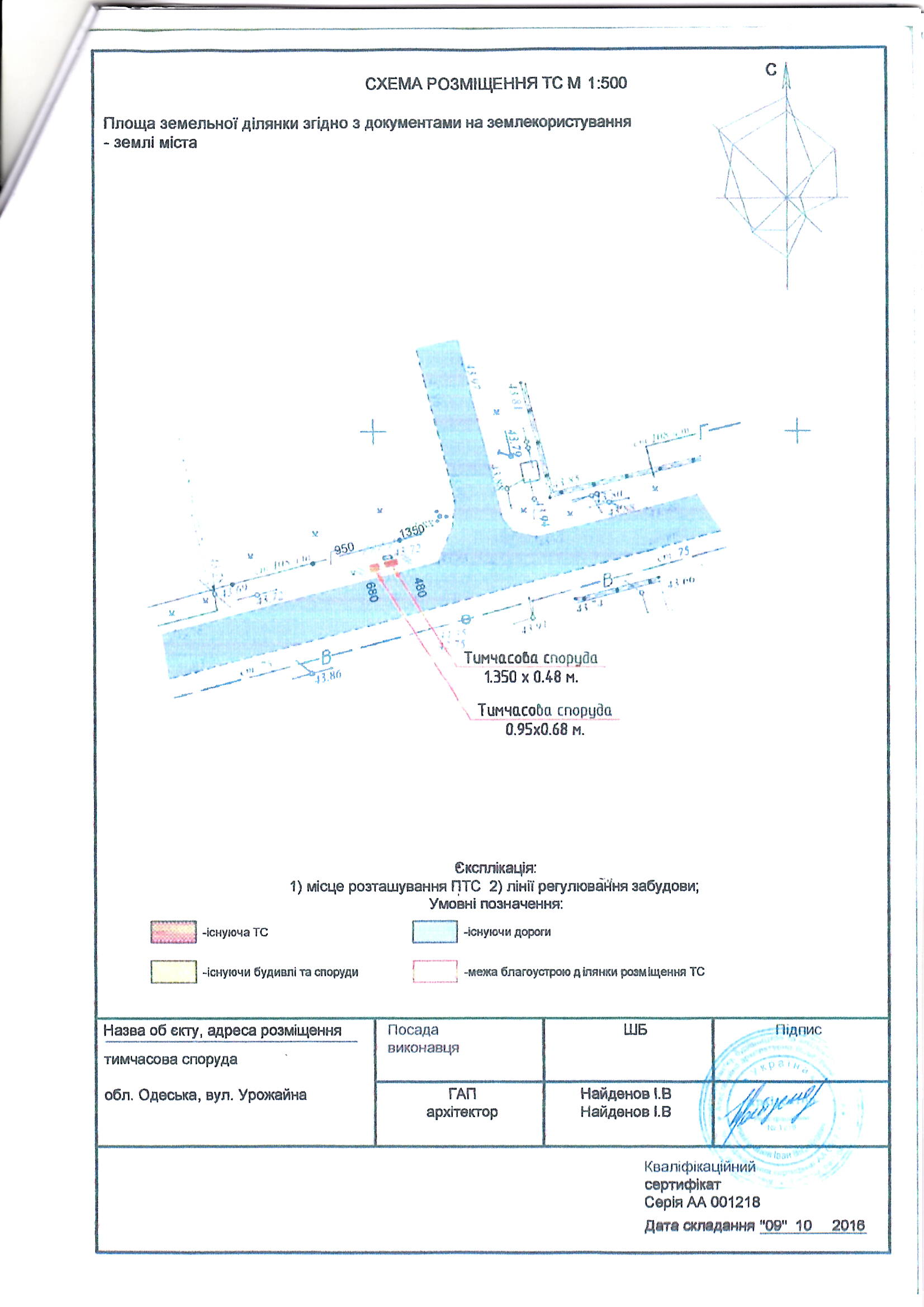 Секретар сільської ради                                                           М.І. МатвейчукУКРАЇНАФОНТАНСЬКА СІЛЬСЬКА РАДАОДЕСЬКОГО РАЙОНУ ОДЕСЬКОЇ ОБЛАСТІВИКОНАВЧИЙ КОМІТЕТ                               РІШЕННЯ №151           від 29 червня 2021 рокуПро подовження терміну розміщення тимчасової споруди для провадження підприємницької діяльності на території Фонтанської сільської ради Одеського району Одеської областіРозглянувши заяву АТ «УКРТЕЛЕКОМ» від 09.06.2021 року про подовження терміну розміщення тимчасової споруди для провадження підприємницької діяльності на території Фонтанської сільської ради Одеського району Одеської області, яка розташована на підставі рішення Фонтанської сільської ради Лиманського району Одеської області від 28.02.2017 №41 та паспорту прив’язки від 15.03.2017р. №21/15-03-05, виданий відділом містобудування та архітектури Лиманської райдержадміністрацією Одеської області, керуючись ст. 28 Закону України «Про регулювання містобудівної діяльності», ст. 21 Закону України «Про благоустрій населених пунктів», відповідно до рішення Фонтанської сільської ради Одеського району Одеської області від 22.03.2021 №101-VIII «Про вирішення питання щодо розміщення тимчасової споруди до моменту затвердження Порядку розміщення тимчасових споруд, торгівельних майданчиків та засобів для здійснення підприємницької діяльності на території Фонтанської сільської ради», виконавчий комітет Фонтанської сільської ради,-ВИРІШИВ:Подовжити АТ «УКРТЕЛЕКОМ» термін розміщення тимчасової споруди для провадження підприємницької діяльності, на території села Фонтанка Одеського району Одеської області, вул. Миру, 1 (схема розміщення додається у додатку №1), терміном на три місяця. Зобов’язати. АТ «УКРТЕЛЕКОМ» звернутись до відділу містобудування та архітектури виконавчого органу Фонтанської сільської ради Одеського району Одеської області щодо оформлення паспорта прив’язки тимчасової споруди, для провадження підприємницької діяльності.Зобов’язати АТ «УКРТЕЛЕКОМ» надати до відділу містобудування та архітектури усі необхідні текстові та графічні матеріали задля оформлення паспорту прив’язки тимчасової споруди для провадження підприємницької діяльності на території Фонтанської сільської ради Одеського району Одеської області.Зобов’язати відділ містобудування та архітектури виконавчого органу Фонтанської сільської ради Одеського району Одеської області оформити паспорт прив’язки тимчасової споруди для провадження підприємницької діяльності строком на три місяця. Керуючись Рішенням Фонтанської сільської ради від 22.03.2021р. №101-VIII зобов’язати відділ містобудування та архітектури  виконавчого органу Фонтанської сільської ради Одеського району Одеської області здійснити відповідні заходи з перевірки тимчасової споруди на відповідність вимогам ДБН, комплексним схемам, містобудівній документації, іншим вимогам чинного законодавства після затвердження Порядку розміщення тимчасових споруд, торгівельних майданчиків та засобів для здійснення підприємницької діяльності на території Фонтанської сільської ради Одеського району Одеської області.Зобов’язати АТ «УКРТЕЛЕКОМ» забезпечити належне утримання прилеглої до тимчасової споруди території, підтримувати належний експлуатаційний стан тимчасової споруди, відповідного технологічного обладнання, що використовується разом з тимчасовою спорудою, суворо виконувати вимоги норм та правил в сфері благоустрою населених пунктів.Зобов’язати АТ «УКРТЕЛЕКОМ» заключити договір майнового найму окремої індивідуально визначеної частини елементу благоустрою (покриття).Зобов’язати АТ «УКРТЕЛЕКОМ». заключити договір на вивезення твердих побутових відходів. Рекомендувати АТ «УКРТЕЛЕКОМ» вжити заходи щодо отримання права користування земельною ділянкою, на якій розміщена тимчасова споруда, згідно цього рішення.Контроль за виконанням цього рішення покласти на заступника сільського голови Нефідова С.А.Сільський голова                                       /підпис/                                    Н.Г. КрупицяСекретар сільської ради                       /підпис/                                     М.І. МатвейчукВитяг з рішення вірний, Секретар сільської ради                                                                           М.І. МатвейчукДодатокдо витягу з рішення виконкомуФонтанської сільської радиОдеського району Одеської області      Від 29.06.2021 р.  №151   СХЕМА РОЗМІЩЕННЯ ТИМЧАСОВОЇ СПОРУДИ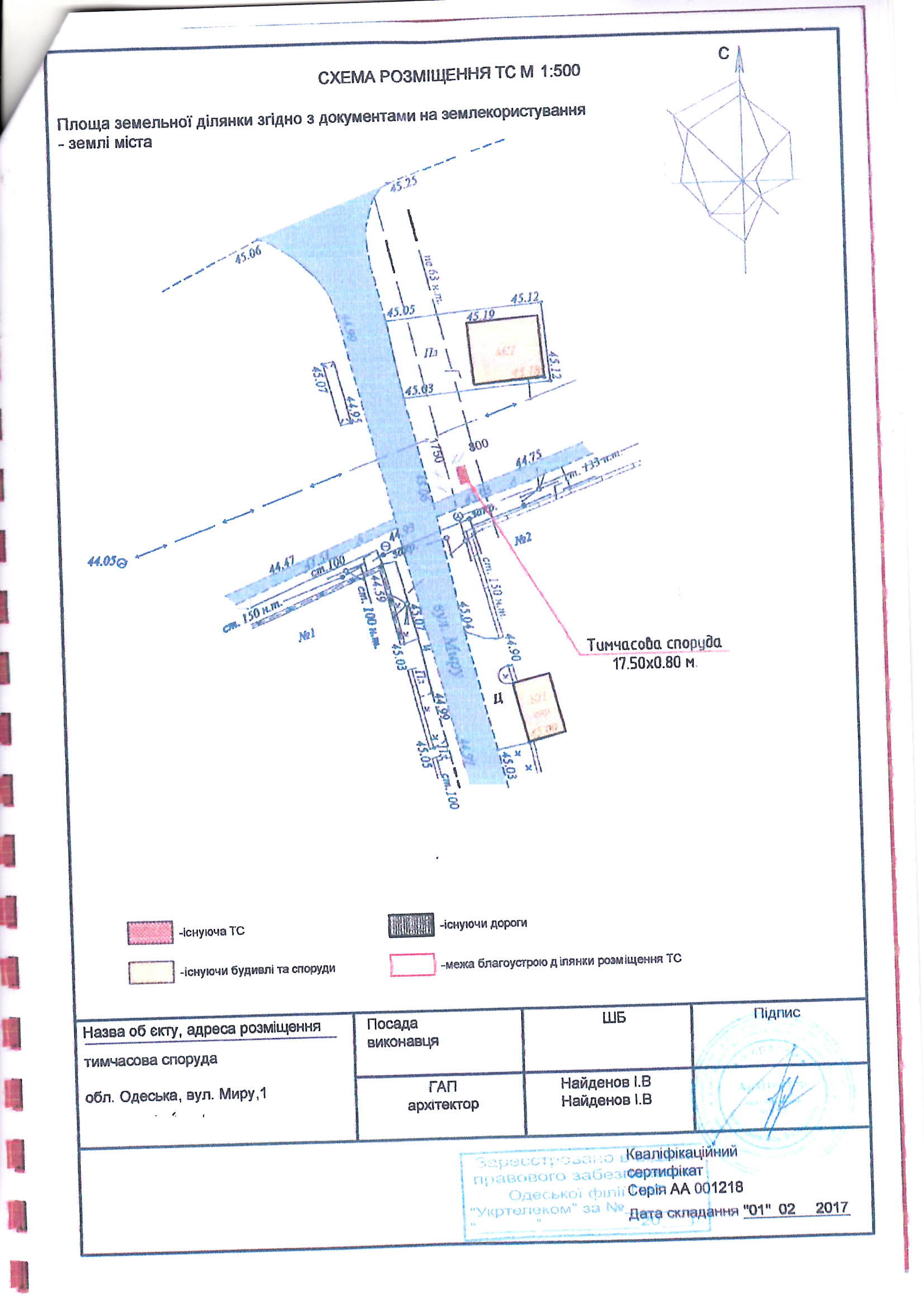 Секретар сільської ради                                                           М.І. МатвейчукУКРАЇНАФОНТАНСЬКА СІЛЬСЬКА РАДАОДЕСЬКОГО РАЙОНУ ОДЕСЬКОЇ ОБЛАСТІВИКОНАВЧИЙ КОМІТЕТ                                    РІШЕННЯ №152     від 29 червня 2021 рокуПро подовження терміну розміщення групи тимчасових споруди для провадження підприємницької діяльності на території Фонтанської сільської ради Одеського району Одеської областіРозглянувши заяву АТ «УКРТЕЛЕКОМ» від 09.06.2021 року про подовження терміну розміщення групи тимчасових споруд для провадження підприємницької діяльності на території Фонтанської сільської ради Одеського району Одеської області, яка розташована на підставі рішення Фонтанської сільської ради Лиманського району Одеської області від 28.02.2017р. №41 та паспорту прив’язки від 07.11.2016р. №13/07-11-46, виданий відділом містобудування та архітектури Лиманської райдержадміністрацією Одеської області, керуючись ст. 28 Закону України «Про регулювання містобудівної діяльності», ст. 21 Закону України «Про благоустрій населених пунктів», відповідно до рішення Фонтанської сільської ради Одеського району Одеської області від 22.03.2021 №101-VIII «Про вирішення питання щодо розміщення тимчасової споруди до моменту затвердження Порядку розміщення тимчасових споруд, торгівельних майданчиків та засобів для здійснення підприємницької діяльності на території Фонтанської сільської ради», виконавчий комітет Фонтанської сільської ради,-ВИРІШИВ:Подовжити АТ «УКРТЕЛЕКОМ» термін розміщення групи тимчасових споруди для провадження підприємницької діяльності, на території села Фонтанка Одеського району Одеської області, вул. Урожайна (схема розміщення додається у додатку №1), терміном на три місяця. Зобов’язати. АТ «УКРТЕЛЕКОМ» звернутись до відділу містобудування та архітектури виконавчого органу Фонтанської сільської ради Одеського району Одеської області щодо оформлення паспорта прив’язки групи тимчасових споруд, для провадження підприємницької діяльності.Зобов’язати АТ «УКРТЕЛЕКОМ» надати до відділу містобудування та архітектури усі необхідні текстові та графічні матеріали задля оформлення паспорту прив’язки групи тимчасових споруд для провадження підприємницької діяльності на території Фонтанської сільської ради Одеського району Одеської області.Зобов’язати відділ містобудування та архітектури виконавчого органу Фонтанської сільської ради Одеського району Одеської області оформити паспорт прив’язки групи тимчасових споруд для провадження підприємницької діяльності строком на три місяця. Керуючись Рішенням Фонтанської сільської ради від 22.03.2021р. №101-VIII зобов’язати відділ містобудування та архітектури  виконавчого органу Фонтанської сільської ради Одеського району Одеської області здійснити відповідні заходи з перевірки групи тимчасових споруд на відповідність вимогам ДБН, комплексним схемам, містобудівній документації, іншим вимогам чинного законодавства після затвердження Порядку розміщення групи тимчасових споруд, торгівельних майданчиків та засобів для здійснення підприємницької діяльності на території Фонтанської сільської ради Одеського району Одеської області.Зобов’язати АТ «УКРТЕЛЕКОМ» забезпечити належне утримання прилеглої до групи тимчасових споруд території, підтримувати належний експлуатаційний стан тимчасових споруд, відповідного технологічного обладнання, що використовується разом з тимчасовими спорудами, суворо виконувати вимоги норм та правил в сфері благоустрою населених пунктів.Зобов’язати АТ «УКРТЕЛЕКОМ» заключити договір майнового найму окремої індивідуально визначеної частини елементу благоустрою (покриття).Зобов’язати АТ «УКРТЕЛЕКОМ». заключити договір на вивезення твердих побутових відходів. Рекомендувати АТ «УКРТЕЛЕКОМ» вжити заходи щодо отримання права користування земельною ділянкою, на якій розміщена тимчасова споруда, згідно цього рішення.Контроль за виконанням цього рішення покласти на заступника сільського голови Нефідова С.А.Сільський голова                                       /підпис/                                    Н.Г. КрупицяСекретар сільської ради                       /підпис/                                     М.І. МатвейчукДодатокДо витягу з рішення виконкомуФонтанської сільської радиОдеського району Одеської області      Від  29.06.2021 р.  .№ 152  СХЕМА РОЗМІЩЕННЯ ТИМЧАСОВОЇ СПОРУДИ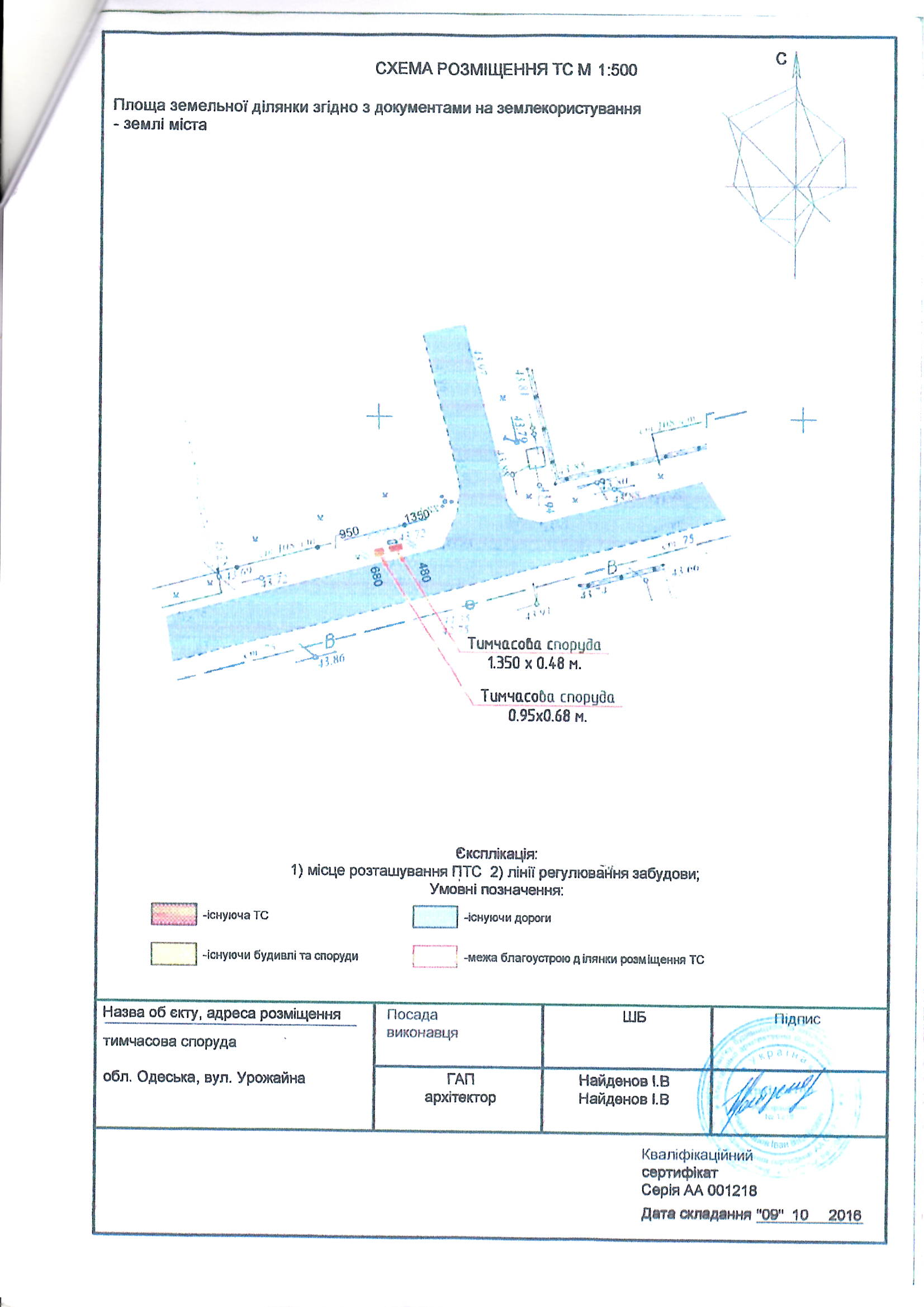 Секретар сільської ради                                                           М.І. МатвейчукУКРАЇНАФОНТАНСЬКА СІЛЬСЬКА РАДАОДЕСЬКОГО РАЙОНУ ОДЕСЬКОЇ ОБЛАСТІВИКОНАВЧИЙ КОМІТЕТ                                   РІШЕННЯ №153       від 29 червня 2021 рокуПро подовження терміну дії договору майнового найму окремої визначеної частини елементу благоустрою (покриття) для розміщення тимчасової споруди для провадження підприємницької діяльності на території Фонтанської сільської ради Одеського району Одеської областіРозглянувши заяву ТОВ «ЛЄКОЛ» від 11.06.2021 року про подовження терміну дії договору майнового найму окремої визначеної частини елементу благоустрою (покриття) № 1 від 02.04.2019 розміщення тимчасової споруди для провадження підприємницької діяльності на території Фонтанської сільської ради Одеського району Одеської області, яка розташована на підставі паспорту прив’язки №15/04-08-25 від 04.08.2017р., виданий відділом містобудування та архітектури Лиманської районної державної адміністрації Одеської області, керуючись ст. 28 Закону України «Про регулювання містобудівної діяльності», ст. 21 Закону України «Про благоустрій населених пунктів», відповідно до рішення Фонтанської сільської ради Одеського району Одеської області від 22.03.2021 №101-VIII «Про вирішення питання щодо розміщення тимчасової споруди до моменту затвердження Порядку розміщення тимчасових споруд, торгівельних майданчиків та засобів для здійснення підприємницької діяльності на території Фонтанської сільської ради», виконавчий комітет Фонтанської сільської ради,-ВИРІШИВ:Подовжити ТОВ «ЛЄКОЛ» дію договору майнового найму окремої визначеної частини елементу благоустрою (покриття) № 1 від 02.04.2019 для розміщення тимчасової споруди для провадження підприємницької діяльності на території Фонтанської сільської ради Одеського району Одеської області, терміном на три місяця. Зобов’язати ТОВ «ЛЄКОЛ». звернутись до відділу містобудування та архітектури виконавчого органу Фонтанської сільської ради Одеського району Одеської області задля підготовки додаткової угоди щодо подовження договору майнового найму окремої визначеної частини елементу благоустрою (покриття) № 1 від 02.04.2019. Зобов’язати ТОВ «ЛЄКОЛ» надати до відділу містобудування та архітектури усі необхідні текстові та графічні матеріали задля підготовки додаткової угоди щодо подовження договору майнового найму окремої визначеної частини елементу благоустрою (покриття).Зобов’язати відділ містобудування та архітектури виконавчого органу Фонтанської сільської ради Одеського району Одеської області підготувати додаткову угоду щодо подовження договору майнового найму окремої визначеної частини елементу благоустрою (покриття) № 1 від 02.04.2019 строком на три місяця. Зобов’язати ТОВ «ЛЄКОЛ» забезпечити належне утримання прилеглої до тимчасової споруди території, підтримувати належний експлуатаційний стан тимчасової споруди, відповідного технологічного обладнання, що використовується разом з тимчасовою спорудою, суворо виконувати вимоги норм та правил в сфері благоустрою населених пунктів.Зобов’язати ТОВ «ЛЄКОЛ» заключити договір на вивезення твердих побутових відходів. Рекомендувати ТОВ «ЛЄКОЛ» вжити заходи щодо отримання права користування земельною ділянкою, на якій розміщена тимчасова споруда, згідно цього рішення.Контроль за виконанням цього рішення покласти на заступника сільського голови Нефідова С.А.Сільський голова                                       /підпис/                                    Н.Г. КрупицяСекретар сільської ради                       /підпис/                                     М.І. МатвейчукУКРАЇНАФОНТАНСЬКА СІЛЬСЬКА РАДАОДЕСЬКОГО РАЙОНУ ОДЕСЬКОЇ ОБЛАСТІВИКОНАВЧИЙ КОМІТЕТ                                    РІШЕННЯ №154       від 29 червня 2021 рокуПро подовження терміну дії договору майнового найму окремої визначеної частини елементу благоустрою (покриття) для розміщення тимчасової споруди для провадження підприємницької діяльності на території Фонтанської сільської ради Одеського району Одеської областіРозглянувши заяву ТОВ «ЛЄКОЛ» від 11.06.2021 року про подовження терміну дії договору майнового найму окремої визначеної частини елементу благоустрою (покриття) № 2 від 02.04.2019 розміщення тимчасової споруди для провадження підприємницької діяльності на території Фонтанської сільської ради Одеського району Одеської області, яка розташована на підставі паспорту прив’язки №15/09-08-28 від 09.08.2017р., виданий відділом містобудування та архітектури Лиманської районної державної адміністрації Одеської області, керуючись ст. 28 Закону України «Про регулювання містобудівної діяльності», ст. 21 Закону України «Про благоустрій населених пунктів», відповідно до рішення Фонтанської сільської ради Одеського району Одеської області від 22.03.2021 №101-VIII «Про вирішення питання щодо розміщення тимчасової споруди до моменту затвердження Порядку розміщення тимчасових споруд, торгівельних майданчиків та засобів для здійснення підприємницької діяльності на території Фонтанської сільської ради», виконавчий комітет Фонтанської сільської ради,-ВИРІШИВ:Подовжити ТОВ «ЛЄКОЛ» дію договору майнового найму окремої визначеної частини елементу благоустрою (покриття) № 2 від 02.04.2019 для розміщення тимчасової споруди для провадження підприємницької діяльності на території Фонтанської сільської ради Одеського району Одеської області, терміном на три місяця. Зобов’язати ТОВ «ЛЄКОЛ». звернутись до відділу містобудування та архітектури виконавчого органу Фонтанської сільської ради Одеського району Одеської області задля підготовки додаткової угоди щодо подовження договору майнового найму окремої визначеної частини елементу благоустрою (покриття) № 2 від 02.04.2019. Зобов’язати ТОВ «ЛЄКОЛ» надати до відділу містобудування та архітектури усі необхідні текстові та графічні матеріали задля підготовки додаткової угоди щодо подовження договору майнового найму окремої визначеної частини елементу благоустрою (покриття).Зобов’язати відділ містобудування та архітектури виконавчого органу Фонтанської сільської ради Одеського району Одеської області підготувати додаткову угоду щодо подовження договору майнового найму окремої визначеної частини елементу благоустрою (покриття) № 2 від 02.04.2019 строком на три місяця. Зобов’язати ТОВ «ЛЄКОЛ» забезпечити належне утримання прилеглої до тимчасової споруди території, підтримувати належний експлуатаційний стан тимчасової споруди, відповідного технологічного обладнання, що використовується разом з тимчасовою спорудою, суворо виконувати вимоги норм та правил в сфері благоустрою населених пунктів.Зобов’язати ТОВ «ЛЄКОЛ» заключити договір на вивезення твердих побутових відходів. Рекомендувати ТОВ «ЛЄКОЛ» вжити заходи щодо отримання права користування земельною ділянкою, на якій розміщена тимчасова споруда, згідно цього рішення.Контроль за виконанням цього рішення покласти на заступника сільського голови Нефідова С.А.Сільський голова                                       /підпис/                                    Н.Г. КрупицяСекретар сільської ради                       /підпис/                                     М.І. МатвейчукУКРАЇНАФОНТАНСЬКА СІЛЬСЬКА РАДАОДЕСЬКОГО РАЙОНУ ОДЕСЬКОЇ ОБЛАСТІВИКОНАВЧИЙ КОМІТЕТ                                    РІШЕННЯ №155       від 29 червня 2021 рокуПро внесення змін до паспорту прив’язки групи тимчасових споруд для провадження підприємницької діяльності на території Фонтанської сільської ради Одеського району Одеської областіРозглянувши заяву директора ТОВ «Форекстін»  Скобленко В.А. від 11.06.2021 року щодо внесення змін до графічних матеріалів паспорту прив’язки групи тимчасових споруд від 30.09.2019р. № 14-07/017/19-К виданий відділом містобудування та архітектури Крижанівської сільської ради Лиманського району Одеської області в частині зовнішнього вигляду фасадів групи тимчасових споруд та схеми благоустрою території прилеглої до тимчасових споруд. Відповідно до ст. 28 Закону України «Про регулювання містобудівної діяльності», ст. 21 Закону України «Про благоустрій населених пунктів», керуючись Постановою Міністерства регіонального розвитку, будівництва та житлово-комунального господарства України №244 від 21.10.2011р. «Про затвердження Порядку розміщення тимчасових споруд для провадження підприємницької діяльності», виконавчий комітет Фонтанської сільської ради вирішив,-ВИРІШИВ:Погодити ТОВ «Форекстін» внесення змін до графічних матеріалів паспорту прив’язки групи тимчасових споруд від 30.09.2019р. № 14-07/017/19-К в частині зовнішнього вигляду фасадів групи тимчасових споруд та схеми благоустрою території прилеглої до тимчасових споруд.Зобов’язати ТОВ «Форекстін» надати всі графічні матеріали паспорту прив’язки задля внесення змін до відділу містобудування та архітектури виконавчого органу Фонтанської сільської ради.Зобов’язати відділ містобудування та архітектури виконавчого органу Фонтанської сільської ради Одеського району Одеської області внести відповідні зміни до графічних матеріалів паспорту прив’язки групи тимчасових споруд в частині зовнішнього вигляду групи тимчасових споруд та схеми благоустрою території прилеглої до групи тимчасових споруд.Зобов’язати відділ містобудування та архітектури Фонтанської сільської ради строк дії паспорту прив’язки групи тимчасових споруд залишити незмінним (до 08.10.2021року).Зобов’язати ТОВ «Форекстін» забезпечити належне утримання прилеглої до тимчасових споруд території, підтримувати належний експлуатаційний стан тимчасових споруд, відповідного технологічного обладнання, що використовується разом з тимчасовими спорудами, суворо виконувати вимоги норм та правил в сфері благоустрою населених пунктів.Контроль за виконанням цього рішення покласти на заступника сільського голови Нефідова С.А.Сільський голова                                       /підпис/                                    Н.Г. КрупицяСекретар сільської ради                       /підпис/                                     М.І. МатвейчукУКРАЇНАФОНТАНСЬКА СІЛЬСЬКА РАДАОДЕСЬКОГО РАЙОНУ ОДЕСЬКОЇ ОБЛАСТІВИКОНАВЧИЙ КОМІТЕТ                                    РІШЕННЯ №156       від 29 червня 2021 рокуПро затвердження переліку об’єктів та видів оплачуваних суспільно корисних робіт для осіб, яким судом призначено адміністративне стягнення у вигляді суспільно корисних робітВідповідно до ст. ст. 31¹, 325¹ та 325³ КУпАП, керуючись п.п. 2 п. «а» ч. 1 ст. 38 Закону України «Про місцеве самоврядування» в Україні, виконавчий комітет Фонтанської сільської ради Одеського району Одеської області ВИРІШИВ:1. Затвердити перелік об’єктів та види оплачуваних суспільно корисних робіт для осіб, яким судом призначено адміністративне стягнення у вигляді суспільно корисних робіт на території Фонтанської сільської ради Одеського району Одеської області (додатки 1, 2).2. За виконання суспільно корисних робіт порушнику нараховувати плату за виконану роботу. Оплату праці здійснювати погодинно за фактично відпрацьований час у розмірі не меншому, ніж встановлений законом мінімальний розмір оплати праці.3. Контроль за виконанням цього рішення покласти на заступника сільського голови Щирбу П.Є.Сільський голова                                       /підпис/                                    Н.Г. КрупицяСекретар сільської ради                       /підпис/                                     М.І. МатвейчукДодаток № 1 До рішення виконавчого комітетуФонтанської сільської ради Від 29.06.2021 р. №156Перелікпідприємств і установ, у сфері відання яких перебувають об’єкти,на яких особи виконують оплачувані суспільно корисні роботи1. Комунальне підприємство «Надія» Фонтанської сільської ради Одеського району Одеської області.Секретар сільської ради                                                                            М.І. МатвейчукДодаток № 2 До рішення виконавчого комітетуФонтанської сільської ради від 29.06.2021 р. №156Видиоплачуваних суспільно корисних робіт1. Косіння трави, бур'янів на газонах, у скверах і парках.2. Прибирання побутового сміття в зонах відпочинку, на зупинках міського транспорту, тротуарах.3. Вирубка порослі і підрізання гілок дерев, зняття сухих дерев у скверах, парках, лісопарках.4. Ремонт і фарбування архітектурних форм, пам’ятників.5. Перекопування газонів, формування клумб, посадка квітів, дерев.6. Ліквідація несанкціонованих звалищ сміття і побутових відходів.7. Очищення пляжної території від побутових відходів.8. Зняття грунту на газонах до рівня бордюрного каменю.9. Очищення ливневих систем.10. Очищення від снігу, криги пішохідних доріжок, тротуарів, доріг, сходинок, скверів.Секретар сільської ради                                                                            М.І. МатвейчукУКРАЇНАФОНТАНСЬКА СІЛЬСЬКА РАДАОДЕСЬКОГО РАЙОНУ ОДЕСЬКОЇ ОБЛАСТІВИКОНАВЧИЙ КОМІТЕТ                                    РІШЕННЯ №159       від 29 червня 2021 рокуПро надання містобудівних умов та обмежень для проектування об’єкту будівництва – Реконструкція будівлі Крижанівського навчально-виховного комплексу «Загальноосвітня школа І-ІІІ ступенів – ліцей-дошкільний навчальний заклад» Фонтанської сільської ради Одеського району Одеської областіУ зв’язку з адміністративно-територіальною реформою, враховуючи Постанову Верховної ради України від 17.07.2020 №807-ІХ «Про утворення та ліквідацію районів»,  відповідно до ст. 31 Закону України «Про місцеве самоврядування в Україні», ст. 29 Закону України «Про регулювання містобудівної діяльності», ст. 13 Закону України «Про архітектурну діяльність», керуючись Постановою Кабінету Міністрів України  від 01.07.2020 №559 «Про реалізацію експериментального проекту щодо запровадження першої черги Єдиної державної електронної системи у сфері будівництва» та рішенням Фонтанської сільської ради Одеського району Одеської області від 25.12.2020 № 34-VIII «Про утворення відділу містобудування та архітектури виконавчого органу Фонтанської сільської ради Одеського району Одеської області» виконавчий комітет Фонтанської сільської ради Одеського району Одеської області, -ВИРІШИВ:Зобов’язати відділ містобудування та архітектури виконавчого органу Фонтанської сільської ради Одеського району Одеської області видати  містобудівні умови та обмеження для проектування об’єкту будівництва – Реконструкція будівлі Крижанівського навчально-виховного комплексу «Загальноосвітня школа І-ІІІ ступенів – ліцей – дошкільний навчальний заклад» Фонтанської сільської ради Одеського району Одеської області.Зобов’язати відділ містобудування та архітектури виконавчого органу Фонтанської сільської ради Одеського району Одеської області здійснити заходи щодо внесення відомостей про містобудівні умови та обмеження для проектування об’єкту будівництва – Реконструкція будівлі Крижанівського навчально-виховного комплексу «Загальноосвітня школа І-ІІІ ступенів – ліцей – дошкільний навчальний заклад» Фонтанської сільської ради Одеського району Одеської області до Єдиної Державної Електронної Системи у Сфері будівництва відповідно до закону.Контроль за виконанням цього рішення покласти на заступника сільського голови Нефідова С.А.Сільський голова                                       /підпис/                                    Н.Г. КрупицяСекретар сільської ради                       /підпис/                                     М.І. Матвейчук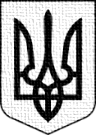 УКРАЇНАФОНТАНСЬКА СІЛЬСЬКА РАДАОДЕСЬКОГО РАЙОНУ ОДЕСЬКОЇ ОБЛАСТІВИКОНАВЧИЙ КОМІТЕТ                                    РІШЕННЯ №158       від 29 червня 2021 рокуПро переведення дачного (садового) будинку у жилийРозглянувши заяву гр. Савченко Олександра Юрійовича про переведення садового будинку у житловий будинок та додані до зави документи, керуючись Законом України «Про внесення змін до деяких законодавчих актів України щодо переведення садових і дачних будинків у жилі будинки та реєстрації в них місця проживання» від 2 вересня 2014 року №1673-VII, Постановою Кабінету Міністрів України «Про затвердження Порядку переведенням дачних і садових будинків, що відповідають державним будівельним нормам, у жилі будинки» від 29 квітня 2015 року №321, ст. 59, Законом України «Про місцеве самоврядування в Україні», виконавчий комітет Фонтанської сільської ради Одеського району Одеської області, -ВИРІШИВ:Перевести садовий будинок який відповідно до договору дарування від 28.11.2019 № 1848 належить гр. Савченко Олександру Юрійовичу, та  розташований за адресою: Одеська область, Одеський район, (колишній Лиманський), Фонтанська сільська рада, ДБК «Золоті ключі», вул. Дзеркальна, буд. 10, у житловий будинок.Контроль за виконанням цього рішення покладається на начальника відділу містобудування та архітектури виконавчого органу Фонтанської сільської ради Одеського району Одеської області.Сільський голова                                       /підпис/                                    Н.Г. КрупицяСекретар сільської ради                       /підпис/                                     М.І. МатвейчукУКРАЇНАФОНТАНСЬКА СІЛЬСЬКА РАДАОДЕСЬКОГО РАЙОНУ ОДЕСЬКОЇ ОБЛАСТІВИКОНАВЧИЙ КОМІТЕТ                                    РІШЕННЯ №157       від 29 червня 2021 рокуПро скасування містобудівних умов та обмежень для проектування об’єкту будівництва – Реконструкція будівлі Крижанівського навчально-виховного комплексу «Загальноосвітня школа І-ІІІ ступенів – ліцей-дошкільний заклад»У зв’язку з технічними помилками у тексті містобудівних умов та обмежень для проектування об’єкту будівництва – Реконструкція будівлі Крижанівського навчально-виховного комплексу «Загальноосвітня школа І-ІІІ ступенів – ліцей-дошкільний заклад», враховуючи Постанову Верховної ради України від 17.07.2020 №807-ІХ «Про утворення та ліквідацію районів»,  відповідно до ст. 31 Закону України «Про місцеве самоврядування в Україні», ст. 29 Закону України «Про регулювання містобудівної діяльності», ст. 13 Закону України «Про архітектурну діяльність», керуючись Постановою Кабінету Міністрів України  від 01.07.2020 №559 «Про реалізацію експериментального проекту щодо запровадження першої черги Єдиної державної електронної системи у сфері будівництва» та рішенням Фонтанської сільської ради Одеського району Одеської області від 25.12.2020 № 34-VIII « Про утворення відділу містобудування та архітектури виконавчого органу Фонтанської сільської ради Одеського району Одеської області» виконавчий комітет Фонтанської сільської ради Одеського району Одеської області, -ВИРІШИВ:Скасувати містобудівні умови та обмеження для проектування об’єкту будівництва – Реконструкція будівлі Крижанівського навчально-виховного комплексу «Загальноосвітня школа І-ІІІ ступенів – ліцей – дошкільний заклад» від 16.12.2020 № 1557/01-34/77, які затверджені Наказом Сектору містобудування та архітектури Лиманської райдержадміністрації в Одеській області.  Зобов’язати відділ містобудування та архітектури виконавчого органу Фонтанської сільської ради Одеського району Одеської області здійснити заходи щодо внесення відомостей про скасування містобудівних умов та обмежень до Єдиної державної електронної системи у сфері будівництва у відповідності до закону.Контроль за виконанням цього рішення покласти на заступника сільського голови Нефідова С.А.Сільський голова                                       /підпис/                                    Н.Г. КрупицяСекретар сільської ради                       /підпис/                                     М.І. МатвейчукУКРАЇНАФОНТАНСЬКА СІЛЬСЬКА РАДАОДЕСЬКОГО РАЙОНУ ОДЕСЬКОЇ ОБЛАСТІВИКОНАВЧИЙ КОМІТЕТ                                    РІШЕННЯ №160       від 29 червня 2021 рокуПро закриття ЗДО «Тополька» та ЗДО «Гніздечко » для  проведення ремонтних робіт  в  літній період	Відповідно до ст. 32, 40 Закону України «Про місцеве самоврядування в Україні », Закону України «Про забезпечення санітарного та епідемічного благополуччя населення»,  з метою проведення санітарно-профілактичних та ремонтних робіт в літній період 2021 року згідно графіка, виконавчий комітет Фонтанської сільської ради  В И Р І Ш И В :Закрити згідно графіка на період проведення санітарно-профілактичних та ремонтних робіт заклад дошкільної освіти (ясла-садок) «Тополька» Фонтанської сільської ради, заклад дошкільної освіти (ясла-садок) «Гніздечко» Фонтанської сільської ради, Одеського району, Одеської, в літній період з 02 серпня по 31 серпня 2021року.Контроль за виконанням цього рішення покласти на начальника Управління освіти Фонтанської сільської ради Жученко В.В., завідувачів  ЗДО «Гніздечка», ЗДО «Тополька» Фонтанської сільської ради.Сільський голова                                       /підпис/                                    Н.Г. КрупицяСекретар сільської ради                       /підпис/                                     М.І. Матвейчук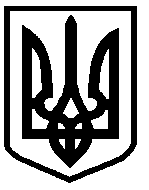 У К Р А Ї Н АФОНТАНСЬКА СІЛЬСЬКА РАДАОДЕСЬКОГО РАЙОНУ ОДЕСЬКОЇ ОБЛАСТІВИКОНАВЧИЙ КОМІТЕТ                                   РІШЕННЯ №161        від 29 червня 2021 рокуПро виправлення технічної помилки в рішенні виконавчого комітету (Фонтанської сільської ради Лиманського району Одеської області)  №281 від 13.10.2020р. Розглянувши заяву представника ТОВ «ФІЛ ІНВЕСТ» адвоката Поліванової І.С вх. № 02-28/905 від 27.05.2021р та керуючись ст. 32 Закону України «Про місцеве самоврядування в Україні» виконавчий комітет Фонтанської сільської ради Одеського району Одеської області, -ВИРІШИЛИ:Внести зміни в рішення №281 від 13.10.2020 року та викласти в новій редакції:« Надати дозвіл товариству з обмеженою відповідальністю «ФІЛ ІНВЕСТ» (код ЄДРПОУ 43115950) на проведення робіт з благоустрою села Фонтанка Одеського району Одеської області  орієнтованою площею 0,1112га в межах земельної ділянки комунальної власності, дозвіл на інвентаризацію якої з метою її формування  для розміщення  дитячого майданчика надано рішенням сесії Фонтанської сільської ради від 24.05.2019 року №1188-VII, згідно запропонованої план – схеми благоустрою.Дозволити товариству з обмеженою відповідальністю «ФІЛ ІНВЕСТ» облаштування на указаній території комунальної власності дитячого майданчику, каплички, місць для паркування легкового автомобільного транспорту та проїзду з вулиці Степової села Фонтанка Одеського району Одеської області до об’єкта нерухомого майна, будівлі складу, що знаходиться  за адресою:Одеська область Одеський район с.Фонтанка, вулиця Гоголя, будинок 2/1.Відповідальним за технічний стан улаштованих об’єктів  та санітарний стан вказаної земельної ділянки на якій здійснюється  благоустрій, визначити товариство з обмеженою відповідальністю «ФІЛ ІНВЕСТ».Заборонити використання вказаної земельної ділянки для розміщення будь – яких інших будівель та споруд, не пов’язаних з проведенням робіт, зазначених у цьому рішенні. Роботи з благоустрою земельної ділянки проводити у відповідності до вимог чинного законодавства2.Контроль за виконанням цього рішення покласти на  заступника сільського голови Щирбу Петра Євстафовичу.Сільський голова                                       /підпис/                                      Н.Г. КрупицяСекретар сільської ради                       /підпис/                                       М.І. МатвейчукУ К Р А Ї Н АФОНТАНСЬКА СІЛЬСЬКА РАДАОДЕСЬКОГО РАЙОНУ ОДЕСЬКОЇ ОБЛАСТІВИКОНАВЧИЙ КОМІТЕТ                                   РІШЕННЯ №162       від 29 червня 2021 рокуПро погодження Робочого проекту «Установка нової трансформаторної підстанції ТП-10/0,4 кВ, будівництво ПЛ-10 кВ від ПЛ-10кВ «Чорноморець» до нової ТП-10/0,4кВ, будівництво ПЛ-0,4кВ від нової ТП-10/0,4кВ, до земельної ділянки для забезпечення приєднання земельної ділянки  для будівництва і обслуговування житлового будинку за адресою: Одеська обл.., Лиманський район с.Н.Дофінівка, вул.Курортна , 80  Розглянувши звернення операційного директора АТ «ДТЕК Одеські електромережі»(вх. №02-16/807 від 26.05.2021р) щодо погодження робочого проекту Установка нової трансформаторної підстанції ТП-10/0,4 кВ, будівництво ПЛ-10 кВ від ПЛ-10кВ «Чорноморець» до нової ТП-10/0,4кВ, будівництво ПЛ-0,4кВ від нової ТП-10/0,4кВ, до земельної ділянки для забезпечення приєднання земельної ділянки  для будівництва і обслуговування житлового будинку за адресою: Одеська обл.., Лиманський район с.Н.Дофінівка, вул.Курортна , 80, керуючись Законами України «Про місцеве самоврядування в Україні», виконавчий комітет Фонтанської сільської ради Одеського району Одеської області, -ВИРІШИЛИ:Погодити Робочий проект Установка нової трансформаторної підстанції ТП-10/0,4 кВ, будівництво ПЛ-10 кВ від ПЛ-10кВ «Чорноморець» до нової ТП-10/0,4кВ, будівництво ПЛ-0,4кВ від нової ТП-10/0,4кВ, до земельної ділянки для забезпечення приєднання земельної ділянки  для будівництва і обслуговування житлового будинку за адресою: Одеська обл.., Лиманський район с.Н.Дофінівка, вул.Курортна , 80  При виконані робіт дотримуватись вимог чинного законодавства та з балансоутримувачами мереж комунікацій погодити  проходження зазначених мереж, згідно робочого проекту. Контроль за виконанням цього рішення покласти на заступника сільського голови Щирбу П.Є.Сільський голова                                       /підпис/                                      Н.Г. КрупицяСекретар сільської ради                       /підпис/                                       М.І. МатвейчукУ К Р А Ї Н АФОНТАНСЬКА СІЛЬСЬКА РАДАОДЕСЬКОГО РАЙОНУ ОДЕСЬКОЇ ОБЛАСТІВИКОНАВЧИЙ КОМІТЕТ                                   РІШЕННЯ №163       від 29 червня 2021 рокуПро погодження Робочого проекту «Установка нової підстанції ТП-10/0,4кВ, будівництво 10 кВ від ПЛ-10кВ «Соковий» до нової ТП-10/0,4кВ, будівництво ПЛ-0,4 від нової ТП- 10/0,4кВ до земельної ділянки для забезпечення приєднання земельної ділянки для розміщення та експлуатації будівель і споруд автомобільного транспорту та дорожнього господарства за адресою: Одеська обл.., Лиманський район с.Фонтанка (кадастровий номер 5122786400020030312)».Розглянувши звернення операційного директора АТ «ДТЕК Одеські електромережі»(вх. №02-16/808 від 26.05.2021р) щодо погодження робочого проекту Установка нової підстанції ТП-10/0,4кВ, будівництво 10 кВ від ПЛ-10кВ «Соковий» до нової ТП-10/0,4кВ, будівництво ПЛ-0,4 від нової ТП- 10/0,4кВ до земельної ділянки для забезпечення приєднання земельної ділянки для розміщення та експлуатації будівель і споруд автомобільного транспорту та дорожнього господарства за адресою: Одеська обл.., Лиманський район с.Фонтанка(кадастровий номер 5122786400020030312). керуючись Законами України «Про місцеве самоврядування в Україні», виконавчий комітет Фонтанської сільської ради Одеського району Одеської області, -ВИРІШИЛИ:Погодити Робочий проект «Установка нової підстанції ТП-10/0,4кВ, будівництво 10 кВ від ПЛ-10кВ «Соковий» до нової ТП-10/0,4кВ, будівництво ПЛ-0,4 від нової ТП- 10/0,4кВ до земельної ділянки для забезпечення приєднання земельної ділянки для розміщення та експлуатації будівель і споруд автомобільного транспорту та дорожнього господарства за адресою: Одеська обл.., Лиманський район с.Фонтанка(кадастровий номер 5122786400020030312).При виконані робіт дотримуватись вимог чинного законодавства та з балансоутримувачами мереж комунікацій погодити  проходження зазначених мереж, згідно робочого проекту. Контроль за виконанням цього рішення покласти на заступника сільського голови Щирбу П.Є.Сільський голова                                       /підпис/                                      Н.Г. КрупицяСекретар сільської ради                       /підпис/                                       М.І. МатвейчукУ К Р А Ї Н АФОНТАНСЬКА СІЛЬСЬКА РАДАОДЕСЬКОГО РАЙОНУ ОДЕСЬКОЇ ОБЛАСТІВИКОНАВЧИЙ КОМІТЕТ                                        РІШЕННЯ №164        від 29 червня 2021 рокуПро погодження плану  – схеми будівництва кабельної лінії від ПЛ-10 кВ «Ліски для забезпечення приєднання будівництва і обслуговування житлового будинку за адресою «Одеська обл., Лиманський район с. Крижанівка вул Проценка 1-а/земельна діялянка1. Розглянувши звернення директора ТОВ «Енерготехнології –Ізмаїл»(вх. №02-16/937 від 16.06.2021р) щодо погодження плану  – схеми будівництва кабельної лінії від ПЛ-10 кВ «Ліски  для забезпечення приєднання будівництва і обслуговування житлового будинку за адресою «Одеська обл., Лиманський район с.Крижанівка вул Проценка 1-а/земельна діялянка1. та керуючись Законами України «Про місцеве самоврядування в Україні», виконавчий комітет Фонтанської сільської ради Одеського району Одеської області, -ВИРІШИЛИ:Погодити план  – схему будівництва кабельної лінії від ПЛ-10 кВ «Ліски  для забезпечення приєднання будівництва і обслуговування житлового будинку за адресою «Одеська обл., Лиманський район с.Крижанівка вул Проценка 1-а/земельна діялянка1.).При виконані робіт дотримуватись вимог чинного законодавства та з балансоутримувачами мереж комунікацій погодити  проходження зазначених мереж, згідно робочого проекту. Контроль за виконанням цього рішення покласти на заступника сільського голови Щирбу П.Є.Сільський голова                                       /підпис/                                      Н.Г. КрупицяСекретар сільської ради                       /підпис/                                       М.І. МатвейчукУ К Р А Ї Н АФОНТАНСЬКА СІЛЬСЬКА РАДАОДЕСЬКОГО РАЙОНУ ОДЕСЬКОЇ ОБЛАСТІВИКОНАВЧИЙ КОМІТЕТ                                       РІШЕННЯ №165       від 29 червня 2021 рокуПро надання Єлісеєвій Ларисі Ігорівні дозволу на підключення до мережі централізованого водопостачання села Фонтанка Фонтанської сільської ради Одеського району Одеської області Розглянувши звернення  Єлісеєвої Л.І. від .06.2021р. та подані документи про надання дозволу на підключення об’єкту до мережі централізованого водопостачання, яка належить на праві власності гр.. Шеремет Т.Р.( згідно поданої нотаріально завіреної заяви) села Олександрівка Фонтанської сільської ради Одеського району Одеської області, керуючись ст. 30 Закону України «Про місцеве самоврядування в Україні», наказом Міністерства з питань житлово-комунального господарства України від 27.06.2008 року № 190 «Про затвердження Правил користування системами централізованого комунального водопостачання та водовідведення в населених пунктах України», пунктом 2 Правил приєднання до комунальних мереж централізованого водопостачання села Фонтанка Лиманського району Одеської області, затверджених рішенням виконавчого комітету Фонтанської сільської ради № 48 від 27.02.2018 року, виконавчий комітет Фонтанської сільської ради Одеського району Одеської області, -ВИРІШИЛИ:Надати дозвіл Єлісеєвій Л.І. на підключення об’єкту до мережі централізованого водопостачання, яка належить на праві власності гр.. Шеремет Т.Р згідно нотаріально завірено заяви в селі Олександрівка Фонтанської сільської ради Одеського району Одеської області. Точка підключення – водогін D = 50 мм по вул.Заводська, 22 у селі Олександрівка Одеського району Одеської областіРекомендувати Єлісеєвій Л.І після отримання технічних умов та проектної документації на підключення подати їх на розгляд та затвердження до Фонтанської сільської ради Одеського району Одеської області.Контроль за виконанням цього рішення покласти на  заступника голови Щирбу Петра Євстафовичу щодо виконання даного рішення згідно правил благоустрою.Сільський голова                                       /підпис/                                      Н.Г. КрупицяСекретар сільської ради                       /підпис/                                       М.І. МатвейчукУ К Р А Ї Н АФОНТАНСЬКА СІЛЬСЬКА РАДАОДЕСЬКОГО РАЙОНУ ОДЕСЬКОЇ ОБЛАСТІВИКОНАВЧИЙ КОМІТЕТ                                   РІШЕННЯ №166       від 29 червня 2021 рокуПро надання фізичній особі підприємець  Кузнєцовій Вероніці Ігорівні  дозволу на підключення до мережі централізованого водопостачання села Фонтанка Фонтанської сільської ради Одеського району Одеської області Розглянувши звернення  ФОП Кузнєцової В.І. від 09.06.2021р. та подані документи про надання дозволу на підключення об’єкту до мережі централізованого водопостачання села Фонтанка , що знаходиться на балансі Фонтанської сільської ради Одеського району Одеської області, керуючись ст. 30 Закону України «Про місцеве самоврядування в Україні», наказом Міністерства з питань житлово-комунального господарства України від 27.06.2008 року № 190 «Про затвердження Правил користування системами централізованого комунального водопостачання та водовідведення в населених пунктах України», пунктом 2 Правил приєднання до комунальних мереж централізованого водопостачання села Фонтанка Лиманського району Одеської області, затверджених рішенням виконавчого комітету Фонтанської сільської ради № 48 від 27.02.2018 року, виконавчий комітет Фонтанської сільської ради Одеського району Одеської області, -ВИРІШИЛИ:Надати дозвіл ФОП Кузнєцовій В.І. на підключення об’єкту (кадастровий номер 5122786400:02:001:0595) до мережі централізованого водопостачання села Фонтанка, що знаходиться на балансі Фонтанської сільської ради Одеського району Одеської області. Точка підключення – водогін D = 160 мм по провулку Дніпровський у селі Фонтанка, Фонтанської сільської радиРекомендувати. після отримання технічних умов та проектної документації на підключення подати їх на розгляд та затвердження до Фонтанської сільської ради Одеського району Одеської області.Контроль за виконанням цього рішення покласти на  заступника голови Щирбу Петра Євстафовичу щодо виконання даного рішення згідно правил благоустрою.Сільський голова                                       /підпис/                                      Н.Г. КрупицяСекретар сільської ради                       /підпис/                                       М.І. МатвейчукУ К Р А Ї Н АФОНТАНСЬКА СІЛЬСЬКА РАДАОДЕСЬКОГО РАЙОНУ ОДЕСЬКОЇ ОБЛАСТІВИКОНАВЧИЙ КОМІТЕТ                                   РІШЕННЯ №167       від 29 червня 2021 рокуПро надання Захарову Сергію Петровичу дозволу на підключення до мережі централізованого водопостачання села Фонтанка Фонтанської сільської ради Одеського району Одеської області Розглянувши звернення  Захарова С.П від 09.06.2021р. та подані документи про надання дозволу на підключення об’єкту до мережі централізованого водопостачання, яка належить на праві власності гр..Мазуренко Н.О.( згідно поданої нотаріально завіреної заяви) в селі Фонтанка , Фонтанської сільської ради Одеського району Одеської області, керуючись ст. 30 Закону України «Про місцеве самоврядування в Україні», наказом Міністерства з питань житлово-комунального господарства України від 27.06.2008 року № 190 «Про затвердження Правил користування системами централізованого комунального водопостачання та водовідведення в населених пунктах України», пунктом 2 Правил приєднання до комунальних мереж централізованого водопостачання села Фонтанка Лиманського району Одеської області, затверджених рішенням виконавчого комітету Фонтанської сільської ради № 48 від 27.02.2018 року, виконавчий комітет Фонтанської сільської ради Одеського району Одеської області, -ВИРІШИЛИ:Надати дозвіл Захарову С.П. на підключення об’єкту до мережі централізованого водопостачання села Фонтанка, що знаходиться на балансі громадянки Мазуренко Н.О. згідно нотаріально завірено заяви. Точка підключення – водогін D = 50 мм по вул.О.Кошевого,126 у селі Фонтанка Одеського району Одеської областіРекомендувати Захарову С.П. після отримання технічних умов та проектної документації на підключення подати їх на розгляд та затвердження до Фонтанської сільської ради Одеського району Одеської області.Контроль за виконанням цього рішення покласти на  заступника голови Щирбу Петра Євстафовича.Сільський голова                                       /підпис/                                      Н.Г. КрупицяСекретар сільської ради                       /підпис/                                       М.І. МатвейчукУ К Р А Ї Н АФОНТАНСЬКА СІЛЬСЬКА РАДАОДЕСЬКОГО РАЙОНУ ОДЕСЬКОЇ ОБЛАСТІВИКОНАВЧИЙ КОМІТЕТ                                   РІШЕННЯ №168       від 29 червня 2021 рокуПро встановлення пристроїв примусового зниження швидкості руху транспортних засобів («лежачі поліцейські») по вул.Франка І. в с. Фонтанка Фонтанської сільської ради Одеського району Одеської областіКеруючись ст..19,20 Закону України «Про автомобільні дороги», ст..7 Закону     України «Про дорожній рух», Правилами утримання технічних засобів регулювання дорожнього руху вулично-дорожньої мережі населених пунктів, ст. 30 Закону України «Про місцеве самоврядування в Україні» та  розглянувши звернення  мешканців с.Фонтанка по вул. Франка І. та депутата Фонтанської сільської ради Петрова В.Б. виконавчий комітет Фонтанської сільської ради Одеського району Одеської області, -ВИРІШИЛИ:Надати дозвіл на встановлення пристроїв примусового зниження швидкості по вулиці Франка І. в с.Фонтанка. При встановленні конструкцій, розмір та колір пристроїв примусового зниження швидкості дорожньо-транспортної техніки на вулицях і дорогах мають відповідати вимогам ДСТУ 4123:2006 «Пристрій примусового зниження швидкості дорожньо-транспортної техніки на вулицях і дорогах».Забовязати мешканців вул.Франка І. погодити схему розміщення пристроїв примусового зниження швидкості з органами поліції.Контроль за виконанням цього рішення покласти на  заступника голови Щирбу Петра Євстафовича.Сільський голова                                       /підпис/                                      Н.Г. КрупицяСекретар сільської ради                       /підпис/                                       М.І. МатвейчукУ К Р А Ї Н АФОНТАНСЬКА СІЛЬСЬКА РАДАОДЕСЬКОГО РАЙОНУ ОДЕСЬКОЇ ОБЛАСТІВИКОНАВЧИЙ КОМІТЕТ                                   ВИТЯГ З РІШЕННЯ №169       від 29 червня 2021 рокуПро затвердження технічних умов на приєднання об’єктів до централізованих систем водопостачання с. ФонтанкаРозглянувши заяву громадянина України, зазначених у додатку до цього рішення, керуючись ст. 30 Закону України «Про місцеве самоврядування в Україні», наказом Міністерства з питань житлово-комунального господарства України від 27.06.2008 року № 190 «Про затвердження Правил користування системами централізованого комунального водопостачання та водовідведення в населених пунктах України», пунктом 2.12 Правил приєднання до комунальних мереж централізованого водопостачання села Фонтанка Лиманського району Одеської області, затверджених рішенням виконавчого комітету Фонтанської сільської ради № 48 від 27.02.2018, виконавчий комітет Фонтанської сільської ради Одеського району Одеської області, - ВИРІШИВ:Погодити технічні умови на приєднання земельних ділянок до мереж централізованого водопостачання згідно Додатку № 1.Заступнику голови Щирбі Петру Євстафовичу вжити заходи направлені на виконання цього рішення.Контроль за виконанням цього рішення покладається на сільського голову.Сільський голова                                       /підпис/                                      Н.Г. КрупицяСекретар сільської ради                       /підпис/                                       М.І. МатвейчукДодаток № 169 від 29 червня 2021р. СПИСОКзатверджених технічних умов на приєднання об’єктів до централізованих систем водопостачання Фонтанської сільської ради Одеського району Одеської областіСекретар сільської ради                       /підпис/                                       М.І. МатвейчукУ К Р А Ї Н АФОНТАНСЬКА СІЛЬСЬКА РАДАОДЕСЬКОГО РАЙОНУ ОДЕСЬКОЇ ОБЛАСТІВИКОНАВЧИЙ КОМІТЕТ                                   РІШЕННЯ №170        від 29 червня 2021 рокуПро виявлення безоблікових об’єктів (водогонів) старостинського округу с.Н.Дофінівка та с.Вапнярка Фонтанської сільської ради Одеської області Одеського району.Розглянувши звернення  старости старостинського округу с.Н.Дофінівка Пруднікова В.К., з метою  забезпечення повноти та достовірності даних бухгалтерського обліку, а також перевірки фактичної наявності активів та стану розрахунків Фонтанської сільської ради, відповідно до ст. 10 Закону України «Про бухгалтерський облік», наказу МФУ УДК України «Про затвердження інструкції з інвентаризації основних засобів, ТМЦ, грошових коштів, розрахунків та інших статей балансу» № 90 від 30.10.1998, керуючись ст. 42 Закону України «Про місцеве самоврядування в Україні»: виконавчий комітет Фонтанської сільської ради Одеського району Одеської області, -ВИРІШИВ:Затвердити акт обстеження №1 безоблікових водогонів сіл Н.Дофінівка та с.Вапнярка Фонтанської сільської ради Одеського району Одеської області з вказаним переліком розміщених водогонів за адресами, загальна протяжність складає 21 000 м/п Рекомендувати сесії Фонтанської сільської ради взяти на баланс Фонтанської сільської ради безоблікові об’єкти (мережі водогони) згідно додатку№1Контроль за виконанням цього рішення покласти на  заступника голови Щирбу Петра ЄвстафовичаСільський голова                                       /підпис/                                      Н.Г. КрупицяСекретар сільської ради                       /підпис/                                       М.І. МатвейчукДодаток №1До витягу з рішення виконкомуФонтанської сільської радиОдеського району Одеської області      Від  29.06.2021 р.  .№ 170  Секретар сільської ради                       /підпис/                                       М.І. МатвейчукУ К Р А Ї Н АФОНТАНСЬКА СІЛЬСЬКА РАДАОДЕСЬКОГО РАЙОНУ ОДЕСЬКОЇ ОБЛАСТІВИКОНАВЧИЙ КОМІТЕТ                                   РІШЕННЯ №171        від 29 червня 2021 рокуПро виявлення безоблікових об’єктів (мереж водогонів, каналізації з устаткуванням та будівлі КНС) старостинського округу с.Олександрівка та с.Світле Фонтанської сільської ради Одеської області Одеського району.Розглянувши зверненння старости Олександрівського старостинського округу Фатєнкова Є.О., з метою  забезпечення повноти та достовірності даних бухгалтерського обліку, а також перевірки фактичної наявності активів та стану розрахунків Фонтанської сільської ради, відповідно до ст. 10 Закону України «Про бухгалтерський облік», наказу МФУ УДК України «Про затвердження інструкції з інвентаризації основних засобів, ТМЦ, грошових коштів, розрахунків та інших статей балансу» № 90 від 30.10.1998, керуючись ст. 42 Закону України «Про місцеве самоврядування в Україні»: виконавчий комітет Фонтанської сільської ради Одеського району Одеської області, -ВИРІШИВ:Затвердити акт обстеження №2 безоблікових мереж водогонів, каналізації з устаткуванням та будівлі КНС сіл Олександріка, Світле Фонтанської сільської ради Одеського району Одеської області з вказаним переліком розміщених мереж водогонів за адресами, загальна протяжністю -19608м/п та мереж каналізації з устаткуванням загально. Протяжністю 2644м/п та будівлі КНС – 1 шт. Рекомендувати сесії Фонтанської сільської ради взяти на баланс Фонтанської сільської ради безоблікові об’єкти (водогони) згідно додатку№2Контроль за виконанням цього рішення покласти на  заступника голови Щирбу Петра Євстафовича.Сільський голова                                       /підпис/                                Н.Г. КрупицяСекретар сільської ради                       /підпис/                              М.І. МатвейчукСекретар сільської ради                       /підпис/                              М.І. Матвейчук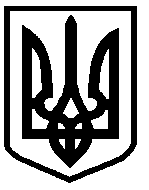 У К Р А Ї Н АФОНТАНСЬКА СІЛЬСЬКА РАДАОДЕСЬКОГО РАЙОНУ ОДЕСЬКОЇ ОБЛАСТІВИКОНАВЧИЙ КОМІТЕТ                                   РІШЕННЯ №172        від 29 червня 2021 рокуПро надання дозволу на передачу в спільну часткову власність квартири, яку займає Червона Наталя Андріївна з членами сім’ї на умовах наймуВід наймача Червоної Наталі Андріївни надійшла заява на приватизацію квартири, що знаходиться за адресою: Одеська область, Одеський район, с. Фонтанка, вул. Центральна, будинок 3, корпус 1, квартира 25, та передачу її у спільну часткову власність у такому співвідношенні: ½ Червона Наталя Андріївна, ½ Червоний Артем Віталійович.Керуючись Наказом Міністерства з питань житлово-комунального господарства України №-396 від 16.12.2009 зареєстрованого в Міністерстві юстиції України 29.01.2010 р. за №109/17404 “Про затвердження Положення про порядок передачі квартир (будинків), жилих приміщень у гуртожитках у власність громадян” та ст. 30 Закону України “Про місцеве самоврядування в Україні”, виконавчий комітет Фонтанської сільської радиВИРІШИВ:Прохання наймача Червоної Наталі Андріївни щодо приватизації квартири, що знаходиться за адресою: Одеська область, Одеський район, с. Фонтанка, вул. Центральна, будинок 3, корпус 1, квартира 25, задовольнити і передати вказану квартиру у спільну часткову власність у такому співвідношенні: ½ Червона Наталя Андріївна, ½ Червоний Артем Віталійович Контроль за виконанням цього рішення покласти на начальника відділу загальної та організаційної роботи О.В. АнтоненкоСільський голова                                       /підпис/                                Н.Г. КрупицяСекретар сільської ради                       /підпис/                              М.І. МатвейчукУ К Р А Ї Н АФОНТАНСЬКА СІЛЬСЬКА РАДАОДЕСЬКОГО РАЙОНУ ОДЕСЬКОЇ ОБЛАСТІВИКОНАВЧИЙ КОМІТЕТ                                   РІШЕННЯ №173        від 29 червня 2021 рокуПро надання дозволу на благоустрійРозглянувши заяву Голоти Олени Дмитрівни про надання дозволу на здійснення благоустрою земельної ділянки, прилеглої до земельної ділянки, яка розташовується за адресою: Одеська обл., Одеський район, с. Крижанівка, вул. Сонячна, 4, керуючись ст. 59 Закону України «Про місцеве самоврядування в Україні», виконавчий комітет Фонтанської сільської ради Одеського району Одеської області, -ВИРІШИВ:Надати дозвіл на здійснення благоустрою земельної ділянки, прилеглої до земельної ділянки, яка розташовується за адресою: Одеська обл., Одеський район, с. Крижанівка, вул. Сонячна, 4.  Попередити Голоту Олену Дмитрівну, що цей дозвіл не надає права на встановлення капітального (з улаштуванням фундаменту та/або бетонної основи) паркану на земельній ділянці прилеглої до земельної ділянки, яка розташовується за адресою: Одеська обл., Одеський район, с. Крижанівка, вул. Сонячна, 4.  Контроль за виконанням даного рішення покласти на заступника сільського голови з питань діяльності виконавчих органів ради, Мельника О.М. Сільський голова                                       /підпис/                                Н.Г. КрупицяСекретар сільської ради                       /підпис/                              М.І. МатвейчукУ К Р А Ї Н АФОНТАНСЬКА СІЛЬСЬКА РАДАОДЕСЬКОГО РАЙОНУ ОДЕСЬКОЇ ОБЛАСТІВИКОНАВЧИЙ КОМІТЕТ                                   РІШЕННЯ №173        від 29 червня 2021 рокуПро затвердження кошторисної документації «Капітальний ремонт багатофункціонального спортивного майданчику зі штучним покриттям біля Новодофінівської загальноосвітньої школи І-ІІ ступенів за адресою: Одеська область, Одеський район, село Нова Дофінівка, вулиця Шкільна, 30»Відповідно до Порядку затвердження проектів будівництва і проведення їх експертизи, затвердженого Постановою Кабінету Міністрів України «Про затвердження Порядку затвердження проектів будівництва і проведення їх експертизи та визнання такими, що втратили чинність, деяких Постанов Кабінету Міністрів України» №560 від 11.05.2011 року, ознайомившись з експертним висновком №ЕК-4077/05-21 від 02.06.2021, керуючись ст. 59 Закону України «Про місцеве самоврядування в Україні», виконавчий комітет Фонтанської сільської ради Одеського району Одеської області, - ВИРІШИВ:Затвердити кошторисну документацію «Капітальний ремонт багатофункціонального спортивного майданчику зі штучним покриттям біля Новодофінівської загальноосвітньої школи І-ІІ ступенів за адресою: Одеська область, Одеський район, село Нова Дофінівка, вулиця Шкільна, 30» загальною кошторисною вартістю 5 554,708 тис. грн. Контроль за виконанням цього рішення покласти на першого заступника сільського голови. Сільський голова                                                          Н.Г. КрупицяДодаток №1 до рішення виконавчого  комітету №149  від 29.06.2021Додаток №1 до рішення виконавчого  комітету №149  від 29.06.2021Додаток №1 до рішення виконавчого  комітету №149  від 29.06.2021Додаток №1 до рішення виконавчого  комітету №149  від 29.06.2021№з/пПрізвищеІм'яПо батьковіАдреса   реєстрації (місто.село)Адреса  реєстрації (вул., номер будинку)НапрямСума соціальної допомоги (грн.)1Авер'яноваОльгаМиколаївна10002АнорінаНінаМиколаївна10003АфанасьєваАнтонінаАнтонівна10004БадігонОльгаВолодимирівна10005БеліковОлександрАндрійович10006БілаЛюбовДенисівна10007ВелковаОленаОнисимівна10008ВіноградоваВалентинаМихайлівна10009ВовчокГаннаМакарівна100010ВолощукГаннаКарпівна100011ГеоргієваВалентинаЛеонідівна100012ГончарукВіраІванівна100013ГончарукПетроФедорович100014ДемченкоСофіяСеменівна100015ДирдаЄвдокіяІванівна100016ЄгороваНаталяВасилівна100017ЖигалінаОлександраЄгорівна100018ЖигалінаОлександраЄгорівна100019ЗамрійЄваАндріївна100020КазаковаЛюдмилаСеменівна100021КлембаНадіяГнатівна100022КолніболоцькийВсеволодВсеволодович100023КравцоваОлександраОлександрівна100024КружковаМаріяОлексіївна100025КузнецоваЛідіяІванівна100026КукінаОленаМикитівна100027КурловаВіраВасилівна100028ЛаврентьєваЛюдмилаКостянтинівна100029ЛевицькаЛюдмилаВасилівна100030ЛукашНінаНикифорівна100031МазуркевичПавлоФедорович100032МаховаЄвгеніяІванівна200033МединськаНадіяДмитрівна100034МомренкоЛеонтійПетрович100035МорозюкОлександрМихайлович100036МорозюкОлександрМихайлович100037МотигінаОльгаДем'янівна200038МузикаМаріяСергіївна100039МузикаМаріяСергіївна200040НанашіОльгаТрифонівна100041ПальчукВолодимирІванович100042ПаюлВолодимирВасильович100043ПетроваВалентинаМиколаївна100044ПетроваВалентинаОлександрівна100045ПетроваВалентинаМиколаївна100046ПроценкоОленаПавлівна100047РудяковаАлінаДмитрівна100048СаєнкоЗінаїдаКостянтинівна100049СахноваВалентинаГригорівна100050СахноваВалентинаГригорівна100051СиніцькаГаннаМиколаївна100052СічненкоЛідіяІванівна100053СічненкоЛідіяІванівна100054СочесловаЛідіяСтепанівна100055СтрикачоваНаталіяДмитрівна100056ТимченкоМеланіяІванівна100057ФілончикВалетинаОлександрівна100058ХоменкоЮліяМиколаївна100059ХудоноговаАнісіяВасилівна100060ХудоноговаАнісіяВасилівна100061ЦарюкКатеринаПавлівна100062ЧмільГаннаМиколаївна100063ЧмільГаннаМиколаївна100064ШванніковаНінаМихайлівна100065ШванніковаНінаМихайлівна100066ШепельВалентинаКирилівна100067ЯсишенВалерійПетрович100068ЯценкоТамараВалентинівна100069ТеслюкГаннаІванівна100070ЯсишенаЛідіяПрокопівна100071ГолубєваНеонілаГригорівна100072ДанилевськийВолодимирОлександрович100073АфанасьєвПетроМихайлович100074МанькоОлександраПавлівна100075ПелепецькийАндрійВасильович100076МазурцоваТамараГригорівна100077СероветникГалинаАнтонівна100078СеменовІлляЮхимович100079ЛавреновВолодимирФедорович1000Секретар сільської ради Секретар сільської ради М.І. МатвейчукМ.І. МатвейчукДодаток №2 до рішення виконавчого  комітету №149  від 29.06.2021Додаток №2 до рішення виконавчого  комітету №149  від 29.06.2021Додаток №2 до рішення виконавчого  комітету №149  від 29.06.2021Додаток №2 до рішення виконавчого  комітету №149  від 29.06.2021№з/пПрізвищеІм'яПо батьковіАдреса   реєстрації (місто.село)Адреса  реєстрації (вул., номер будинку)НапрямСума соціальної допомоги (грн.)Сума соціальної допомоги (грн.)Сума соціальної допомоги (грн.)1СторожукАльонаМихайлівна2БаланНаталіяСергіївна3ХаєцькаТетянаВасилівна4ТіхоноваІринаЮріївна5 ДовгонюкСергійТимофійович6ЛуцишинаГалинаІванівна7ЧеколовськийВолодимирВолодимирович8ІвановаГалинаСергіївна9ДмитренкоАнастасіяПавлівна10БіликЄвгенМихайлович11ЧитуленкоОлександрПавлович12СлободянюкІннаВасилівна13БалишеваТетянаВолодимирівна14ЛагодаЄвгеніяЮріївна15ТурякОленаФілімонівна16КозловаТетянаОлександрівна17ІстранінаЛіліяСергіївна18Захар'єваГаннаВалеріївна19ГоменюкМаринаСергіївна20БарановЮрійДмитрович21СахароваЛарисаІванівна22ЧикаловВолодимирФедорович23Кацан ПетроПавлович24ЛіпітунМихайлоІванович25ТрандафілГригорійМиколайовичСекретар сільської ради Секретар сільської ради М.І. МатвейчукМ.І. МатвейчукДодаток №3 до рішення виконавчого  комітету №149 від 29.06.2021Додаток №3 до рішення виконавчого  комітету №149 від 29.06.2021Додаток №3 до рішення виконавчого  комітету №149 від 29.06.2021Додаток №3 до рішення виконавчого  комітету №149 від 29.06.2021№з/пПрізвищеПрізвищеПрізвищеІм'яІм'яПо батьковіПо батьковіАдреса   реєстрації (місто.село)Адреса   реєстрації (місто.село)Адреса  реєстрації (вул., номер будинку)Адреса  реєстрації (вул., номер будинку)НапрямСума соціальної допомоги (грн.)1БарабашБарабашБарабашЕвелінаЕвелінаВолодимирівнаВолодимирівна100002ДогонДогонДогонСтефаніяСтефаніяАфтанівнаАфтанівна8003ЄсмєнєєваЄсмєнєєваЄсмєнєєваОльгаОльгаМихайлівнаМихайлівна100004КалмаканКалмаканКалмаканГалинаГалинаГригорівнаГригорівна10005КамковаКамковаКамковаЄвгеніяЄвгеніяГеоргіївнаГеоргіївна10006КарапетянКарапетянКарапетянСільвардСільвардСмбатівнаСмбатівна7007КарапетянКарапетянКарапетянЛенаЛенаЄгішовнаЄгішовна7008КлюєваКлюєваКлюєваЛідія Лідія ГригорівнаГригорівна7009КовальковськаКовальковськаКовальковськаТетянаТетянаВасилівнаВасилівна70010КолніболоцькаКолніболоцькаКолніболоцькаГалинаГалинаДмитрівнаДмитрівна60011КолобородоваКолобородоваКолобородоваНінаНінаГеоргіївнаГеоргіївна100012КосьяненкоКосьяненкоКосьяненкоГанна Ганна КіндратівнаКіндратівна100013КуйтуклуКуйтуклуКуйтуклуЛарисаЛарисаЄфимівнаЄфимівна100014КульчаковськийКульчаковськийКульчаковськийМиколаМиколаОпанасовичОпанасович100015КучерукКучерукКучерукНадіяНадіяМихайлівнаМихайлівна60016ЛановаЛановаЛановаТамараТамараГригорівнаГригорівна50017ЛуцишинаЛуцишинаЛуцишинаГалинаГалинаІванівнаІванівна60018МалявкоМалявкоМалявкоОлегОлегПетровичПетрович50019МандзякМандзякМандзякВалентинаВалентинаМиколаївнаМиколаївна100020МариновськаМариновськаМариновськаЛарисаЛарисаОлександрівнаОлександрівна60021МарченкоМарченкоМарченкоОлександрОлександрОлександровичОлександрович100022МініцькийМініцькийМініцькийВалерійВалерійВікторовичВікторович300023ОстафійчукОстафійчукОстафійчукМиколаМиколаФедоровичФедорович50024ПанібратецьПанібратецьПанібратецьІринаІринаЮріївнаЮріївна60025ПановаПановаПановаВалентинаВалентинаІванівнаІванівна200026ПановаПановаПановаГалинаГалинаІванівнаІванівна60027ПанченкоПанченкоПанченкоОленаОленаІванівнаІванівна50028ПлахотнюкПлахотнюкПлахотнюкОксанаОксанаВасилівнаВасилівна300029ПроценкоПроценкоПроценкоОленаОленаПавлівнаПавлівна100030СавинаСавинаСавинаВалентинаВалентинаОлександрівнаОлександрівна200031СвітличнийСвітличнийСвітличнийВалентинВалентинПетровичПетрович100032ЧупринаЧупринаЧупринаОленаОленаІванівнаІванівна80033ШванніковаШванніковаШванніковаНінаНінаМихайлівнаМихайлівна80034ШумаковаШумаковаШумаковаВалентинаВалентинаЙосипівнаЙосипівна100035ЩербаченкоЩербаченкоЩербаченкоВалентинаВалентинаМиколаївнаМиколаївна100036БатістБатістБатістГеоргійГеоргійКостянтиновичКостянтинович300037ПановПановПановВолодимирВолодимирОлексійовичОлексійович200038СадовойСадовойСадовойМиколаМиколаПетровичПетрович500039КуяноваКуяноваКуяноваЄвдокіяЄвдокіяЯківнаЯківна50040КорнійчукКорнійчукКорнійчукМиколаМиколаМиколайовичМиколайович1000041ЧорнийЧорнийЧорнийВіталійВіталійОлександровичОлександрович300042Чернега Чернега Чернега ЛюдмилаЛюдмилаПавлінаПавліна50043МотінаМотінаМотінаВалентинаВалентинаАфанасіївнаАфанасіївна60044МаслобойМаслобойМаслобойНадіяНадіяМихайлівнаМихайлівна200045ПетрашевськийПетрашевськийПетрашевськийСергійСергійГригоровичГригорович200046МакарчукМакарчукМакарчукВалентинаВалентинаМакарівнаМакарівна100047ЩербаковЩербаковЩербаковВасильВасильПетровичПетрович100048Дем'янчукДем'янчукДем'янчукЛюдмилаЛюдмилаФедорівнаФедорівна200049ІсаєнкоІсаєнкоІсаєнкоНінаНінаЗахарівнаЗахарівна3000Секретар сільської ради Секретар сільської ради Секретар сільської ради Секретар сільської ради Секретар сільської ради М.І. МатвейчукМ.І. МатвейчукДодаток 4 до рішення виконавчого                                           комітету №149  від 29.06.2021Додаток 4 до рішення виконавчого                                           комітету №149  від 29.06.2021Додаток 4 до рішення виконавчого                                           комітету №149  від 29.06.2021Додаток 4 до рішення виконавчого                                           комітету №149  від 29.06.2021Додаток 4 до рішення виконавчого                                           комітету №149  від 29.06.2021№з/пПрізвищеПрізвищеІм'яІм'яПо батьковіПо батьковіАдреса   реєстрації (місто.село)Адреса   реєстрації (місто.село)Адреса  реєстрації (вул., номер будинку)Адреса  реєстрації (вул., номер будинку)Напрям1БарабашБарабашЕвелінаЕвелінаВолодимирівнаВолодимирівна2БурейкоБурейкоЛідіяЛідіяМиколаївнаМиколаївна3ВоробйоваВоробйоваІринаІринаМихайлівнаМихайлівна4ДуманськаДуманськаСвітланаСвітланаСтепанівнаСтепанівна5ДуманськаДуманськаСвітланаСвітланаСтепанівнаСтепанівна6КаплунКаплунСергійСергійАндрійовичАндрійович7КучеренкоКучеренкоВіталійВіталійМайовичМайович8Лук'янченко Лук'янченко АнжелаАнжелаАнатоліївнаАнатоліївна9МакшановаМакшановаНаталіяНаталіяВалентинівнаВалентинівна10МіщенкоМіщенкоАнастасіяАнастасіяВіталіївнаВіталіївна11НімецьНімецьБорисБорисВолодимировичВолодимирович12ТимофеєваТимофеєваАнастасіяАнастасіяСергіївнаСергіївна13ТимофеєваТимофеєваСвітланаСвітланаАнатоліївнаАнатоліївна14ЧеботарьЧеботарьМихайлоМихайлоОнисимовичОнисимович15Чекотун Чекотун Руслан Руслан ОлександровичОлександрович16СавчинськийСавчинськийАнатолійАнатолійІвановичІванович17ГергалГергалНіна Ніна ІванівнаІванівнаСекретар сільської ради Секретар сільської ради Секретар сільської ради Секретар сільської ради М.І. Матвейчук№ п/пПІБ заявникаАдреса земельної ділянкиНомер та дата видання технічних умов філією «Інфоксводоканал» ТОВ «Інфокс»1.Жилінська Ю.Є..с.Фонтанка вул.Вчительська, 130№2370/1722 від 11.06.2021р№Назва мережі водопроводудовжина(м)D (мм)матеріалзасувкиколодязі з люкамиРік будівництваГлибина залягання водогону м,№Назва мережі водопроводудовжина(м)D (мм)матеріалзасувкиколодязі з люкамиРік будівництваГлибина залягання водогону м,1мережі водопроводу по  вул.Центральна (Н.Дофінівка)200080чугун19701,81мережі водопроводу по  вул.Центральна (Н.Дофінівка)200080чугун19701,82мережі водопроводу по вул. Молодіжна(Н.Дофінівка)80063пластик20020,82мережі водопроводу по вул. Молодіжна(Н.Дофінівка)80063пластик20020,83мережі водопроводу по вул. Зелена(Н.Дофінівка)80063пластик20060,83мережі водопроводу по вул. Зелена(Н.Дофінівка)80063пластик20060,84мережі водопроводу по вул. Шкільна(Н.Дофінівка)110063пластик20100,94мережі водопроводу по вул. Шкільна(Н.Дофінівка)110063пластик20100,95мережі водопроводу по вул. Терешкової(Н.Дофінівка)80063пластик20120,85мережі водопроводу по вул. Терешкової(Н.Дофінівка)80063пластик20120,86мережі водопроводу по провул. Лиманний(Н.Дофінівка)30050пластик20100,86мережі водопроводу по провул. Лиманний(Н.Дофінівка)30050пластик20100,87мережі водопроводу по провул.Шкільний(Н.Дофінівка)35063пластик20100,87мережі водопроводу по провул.Шкільний(Н.Дофінівка)35063пластик20100,88мережі водопроводу по вул. Приморська(Н.Дофінівка)80063пластик20150,98мережі водопроводу по вул. Приморська(Н.Дофінівка)80063пластик20150,99мережі водопроводу по вул. Степова(Н.Дофінівка)100063пластик20170,99мережі водопроводу по вул. Степова(Н.Дофінівка)100063пластик20170,910мережі водопроводу по І.Франко(Н.Дофінівка)100050пластик20090,911мережі водопроводу по вул. Курортна (бувша Котовського)(Н.Дофінівка)200063пластик20120,911мережі водопроводу по вул. Курортна (бувша Котовського)(Н.Дофінівка)200063пластик20120,912мережі водопроводу по вул.Гагаріна(Н.Дофінівка)40063пластик20120,912мережі водопроводу по вул.Гагаріна(Н.Дофінівка)40063пластик20120,913мережі водопроводу по вул. Радісна(Н.Дофінівка)1340100пластик20060,913мережі водопроводу по вул. Радісна(Н.Дофінівка)1340100пластик20060,914мережі водопроводу по вул.Аджалицька(Н.Дофінівка)31063пластик20090,814мережі водопроводу по вул.Аджалицька(Н.Дофінівка)31063пластик20090,815мережі водопроводу по вул.Зернова(Н.Дофінівка)40063пластик20170,815мережі водопроводу по вул.Зернова(Н.Дофінівка)40063пластик20170,816мережі водопроводу по вул. Берегова (Вапнярка)80063пластик20150,816мережі водопроводу по вул. Берегова (Вапнярка)80063пластик20150,817мережі водопроводу по вул. Лиманна(Вапнярка)180050пластик20060,817мережі водопроводу по вул. Лиманна(Вапнярка)180050пластик20060,818мережі водопроводу по вул. Степова (Вапнярка)180080пластик20100,918мережі водопроводу по вул. Степова (Вапнярка)180080пластик20100,919мережі водопроводу по вул. Десантна(Вапнярка)1200600 м(чугун), 600 м.(80пл)чугун - 600м, пласт 600м.1990(чугун);2006(пласт)1,619мережі водопроводу по вул. Десантна(Вапнярка)1200600 м(чугун), 600 м.(80пл)чугун - 600м, пласт 600м.1990(чугун);2006(пласт)1,620мережі водопроводу по вул. Лугова -2(Вапнярка)100073 стальсталь20001,220мережі водопроводу по вул. Лугова -2(Вапнярка)100073 стальсталь20001,221мережі водопроводу по вул.Лугова -3 (Вапнярка)1000100(сталь-500м)-(73пл-500)сталь- 500 м, пласт -500м.2000- сталь, 2006 пласт500м сталь 1,2; 500 м пласт -0,921мережі водопроводу по вул.Лугова -3 (Вапнярка)1000100(сталь-500м)-(73пл-500)сталь- 500 м, пласт -500м.2000- сталь, 2006 пласт500м сталь 1,2; 500 м пласт -0,922всього2100022всього21000Додаток №1До витягу з рішення виконкомуФонтанської сільської радиОдеського району Одеської області      Від  29.06.2021 р.  .№ 171  Додаток №1До витягу з рішення виконкомуФонтанської сільської радиОдеського району Одеської області      Від  29.06.2021 р.  .№ 171  Додаток №1До витягу з рішення виконкомуФонтанської сільської радиОдеського району Одеської області      Від  29.06.2021 р.  .№ 171  Додаток №1До витягу з рішення виконкомуФонтанської сільської радиОдеського району Одеської області      Від  29.06.2021 р.  .№ 171  Додаток №1До витягу з рішення виконкомуФонтанської сільської радиОдеського району Одеської області      Від  29.06.2021 р.  .№ 171  Додаток №1До витягу з рішення виконкомуФонтанської сільської радиОдеського району Одеської області      Від  29.06.2021 р.  .№ 171  Додаток №1До витягу з рішення виконкомуФонтанської сільської радиОдеського району Одеської області      Від  29.06.2021 р.  .№ 171  Додаток №1До витягу з рішення виконкомуФонтанської сільської радиОдеського району Одеської області      Від  29.06.2021 р.  .№ 171  Додаток №1До витягу з рішення виконкомуФонтанської сільської радиОдеського району Одеської області      Від  29.06.2021 р.  .№ 171  Додаток №1До витягу з рішення виконкомуФонтанської сільської радиОдеського району Одеської області      Від  29.06.2021 р.  .№ 171  Додаток №1До витягу з рішення виконкомуФонтанської сільської радиОдеського району Одеської області      Від  29.06.2021 р.  .№ 171  Додаток №1До витягу з рішення виконкомуФонтанської сільської радиОдеського району Одеської області      Від  29.06.2021 р.  .№ 171  Додаток №1До витягу з рішення виконкомуФонтанської сільської радиОдеського району Одеської області      Від  29.06.2021 р.  .№ 171  Додаток №1До витягу з рішення виконкомуФонтанської сільської радиОдеського району Одеської області      Від  29.06.2021 р.  .№ 171  Додаток №1До витягу з рішення виконкомуФонтанської сільської радиОдеського району Одеської області      Від  29.06.2021 р.  .№ 171  Додаток №1До витягу з рішення виконкомуФонтанської сільської радиОдеського району Одеської області      Від  29.06.2021 р.  .№ 171  Додаток №1До витягу з рішення виконкомуФонтанської сільської радиОдеського району Одеської області      Від  29.06.2021 р.  .№ 171  Додаток №1До витягу з рішення виконкомуФонтанської сільської радиОдеського району Одеської області      Від  29.06.2021 р.  .№ 171  Додаток №1До витягу з рішення виконкомуФонтанської сільської радиОдеського району Одеської області      Від  29.06.2021 р.  .№ 171  Додаток №1До витягу з рішення виконкомуФонтанської сільської радиОдеського району Одеської області      Від  29.06.2021 р.  .№ 171  Додаток №1До витягу з рішення виконкомуФонтанської сільської радиОдеського району Одеської області      Від  29.06.2021 р.  .№ 171  Додаток №1До витягу з рішення виконкомуФонтанської сільської радиОдеського району Одеської області      Від  29.06.2021 р.  .№ 171  Додаток №1До витягу з рішення виконкомуФонтанської сільської радиОдеського району Одеської області      Від  29.06.2021 р.  .№ 171  Додаток №1До витягу з рішення виконкомуФонтанської сільської радиОдеського району Одеської області      Від  29.06.2021 р.  .№ 171  Додаток №1До витягу з рішення виконкомуФонтанської сільської радиОдеського району Одеської області      Від  29.06.2021 р.  .№ 171  Додаток №1До витягу з рішення виконкомуФонтанської сільської радиОдеського району Одеської області      Від  29.06.2021 р.  .№ 171  Додаток №1До витягу з рішення виконкомуФонтанської сільської радиОдеського району Одеської області      Від  29.06.2021 р.  .№ 171  Додаток №1До витягу з рішення виконкомуФонтанської сільської радиОдеського району Одеської області      Від  29.06.2021 р.  .№ 171  Додаток №1До витягу з рішення виконкомуФонтанської сільської радиОдеського району Одеської області      Від  29.06.2021 р.  .№ 171  Додаток №1До витягу з рішення виконкомуФонтанської сільської радиОдеського району Одеської області      Від  29.06.2021 р.  .№ 171  Додаток №1До витягу з рішення виконкомуФонтанської сільської радиОдеського району Одеської області      Від  29.06.2021 р.  .№ 171  Додаток №1До витягу з рішення виконкомуФонтанської сільської радиОдеського району Одеської області      Від  29.06.2021 р.  .№ 171  Додаток №1До витягу з рішення виконкомуФонтанської сільської радиОдеського району Одеської області      Від  29.06.2021 р.  .№ 171  Додаток №1До витягу з рішення виконкомуФонтанської сільської радиОдеського району Одеської області      Від  29.06.2021 р.  .№ 171  Додаток №1До витягу з рішення виконкомуФонтанської сільської радиОдеського району Одеської області      Від  29.06.2021 р.  .№ 171  Додаток №1До витягу з рішення виконкомуФонтанської сільської радиОдеського району Одеської області      Від  29.06.2021 р.  .№ 171  Додаток №1До витягу з рішення виконкомуФонтанської сільської радиОдеського району Одеської області      Від  29.06.2021 р.  .№ 171  Додаток №1До витягу з рішення виконкомуФонтанської сільської радиОдеського району Одеської області      Від  29.06.2021 р.  .№ 171  Додаток №1До витягу з рішення виконкомуФонтанської сільської радиОдеського району Одеської області      Від  29.06.2021 р.  .№ 171  Додаток №1До витягу з рішення виконкомуФонтанської сільської радиОдеського району Одеської області      Від  29.06.2021 р.  .№ 171  Додаток №1До витягу з рішення виконкомуФонтанської сільської радиОдеського району Одеської області      Від  29.06.2021 р.  .№ 171  Додаток №1До витягу з рішення виконкомуФонтанської сільської радиОдеського району Одеської області      Від  29.06.2021 р.  .№ 171  Додаток №1До витягу з рішення виконкомуФонтанської сільської радиОдеського району Одеської області      Від  29.06.2021 р.  .№ 171  Додаток №1До витягу з рішення виконкомуФонтанської сільської радиОдеського району Одеської області      Від  29.06.2021 р.  .№ 171  Додаток №1До витягу з рішення виконкомуФонтанської сільської радиОдеського району Одеської області      Від  29.06.2021 р.  .№ 171  Додаток №1До витягу з рішення виконкомуФонтанської сільської радиОдеського району Одеської області      Від  29.06.2021 р.  .№ 171  №Найменування обєкту (мережі водопроводу)м/погДіаметр (мм)Діаметр (мм)Діаметр (мм)матеріалматеріалматеріалЗасувки на мережі Засувки на мережі Засувки на мережі Колодці з люкамиКолодці з люкамиРік будівництваГлибина залягання водогону (м)Глибина залягання водогону (м)Глибина залягання водогону (м)Глибина залягання водогону (м)Глибина залягання водогону (м)Глибина залягання водогону (м)Глибина залягання водогону (м)с.Олександрівка с.Олександрівка с.Олександрівка с.Олександрівка с.Олександрівка с.Олександрівка с.Олександрівка с.Олександрівка с.Олександрівка с.Олександрівка с.Олександрівка с.Олександрівка с.Олександрівка с.Олександрівка с.Олександрівка с.Олександрівка с.Олександрівка с.Олександрівка с.Олександрівка с.Олександрівка с.Олександрівка с.Олександрівка 1мережі водопроводу по вул.Берегова502656565пластикпластикпластик20100,80,80,80,80,80,80,82мережі водопроводу по вул.Лугова465100100100пластикпластикпластик20090,80,80,80,80,80,80,83мережі водопроводу по вул.Ювілейна570100100100пластикпластикпластик20060,80,80,80,80,80,80,84мережі водопроводу по вул.Гагаріна624100100100пластикпластикпластик20080,80,80,80,80,80,80,85мережі водопроводу по вул.Нова1850100100100пластикпластикпластик20120,80,80,80,80,80,80,86мережі водопроводу по вул.Трухачевського50100100100пластикпластикпластик20110,80,80,80,80,80,80,87мережі водопроводу по вул.Сибірська375100100100пластикпластикпластик20100,80,80,80,80,80,80,88мережі водопроводу по вул.Київська156100100100пластикпластикпластик20090,90,90,90,90,90,90,99мережі водопроводу по вул.Літейна488757575пластикпластикпластик20060,90,90,90,90,90,90,910мережі водопроводу по вул.Ів Франко491100100100пластикпластикпластик20080,90,90,90,90,90,90,911мережі водопроводу по вул.Олександрівська1300100100100пластикпластикпластикдіаметр 100 (батерфляй (1 шт)діаметр 100 (батерфляй (1 шт)діаметр 100 (батерфляй (1 шт)20120,90,90,90,90,90,90,912мережі водопроводу по вул.Лесі Українки578100100100чугунчугунчугун19901,61,61,61,61,61,61,613мережі водопроводу по вул.Молодіжна976100100100чугунчугунчугундіаметр110(1 шт - метал)діаметр110(1 шт - метал)діаметр110(1 шт - метал)19901,81,81,81,81,81,81,814мережі водопроводу по вул.Західна587100100100пластикпластикпластикдіаметр 100( 3 шт. батерфляй)діаметр 100( 3 шт. батерфляй)діаметр 100( 3 шт. батерфляй)20090,80,80,80,80,80,80,815мережі водопроводу по вул.Садова612100100100пластикпластикпластикдіаметр 100(2шт. батерфляй)діаметр 100(2шт. батерфляй)діаметр 100(2шт. батерфляй)20060,80,80,80,80,80,80,816мережі водопроводу по вул.Виноградна1000757575пластикпластикпластик20100,80,80,80,80,80,80,817мережі водопроводу по вул.Шкільна500100100100пластикпластикпластикдіаметр 75(1 шт. батерфляй)діаметр 75(1 шт. батерфляй)діаметр 75(1 шт. батерфляй)20090,80,80,80,80,80,80,818мережі водопроводу по вул.Шкільна220757575пластикпластикпластик20060,80,80,80,80,80,80,819мережі водопроводу по вул.Одеська1220110110110пластикпластикпластик20080,80,80,80,80,80,80,820мережі водопроводу по провул.Одеський131656565пластикпластикпластик20120,80,80,80,80,80,80,821мережі водопроводу по вул.Тараса Шевченка1567100100100пластикпластикпластик20110,80,80,80,80,80,80,822мережі водопроводу по 1.пр.Т.Шевченка160656565пластикпластикпластик20100,80,80,80,80,80,80,823мережі водопроводу по 2.пр.Т.Шевченка215656565пластикпластикпластик20140,80,80,80,80,80,80,824мережі водопроводу по вул.Центральна1860300300300чугунчугунчугунДіаметр 300 (2 шт. силова)        діаметр 120 (1 шт. силова)                    діаметр 100 (2 шт-батерфляй), діаметр 100 (1 шт.- стальна)Діаметр 300 (2 шт. силова)        діаметр 120 (1 шт. силова)                    діаметр 100 (2 шт-батерфляй), діаметр 100 (1 шт.- стальна)Діаметр 300 (2 шт. силова)        діаметр 120 (1 шт. силова)                    діаметр 100 (2 шт-батерфляй), діаметр 100 (1 шт.- стальна)19800,80,80,80,80,80,80,825мережі водопроводу по пр.Цвіточний1003757575пластикпластикпластик20100,80,80,80,80,80,80,826мережі водопроводу по вул. Гагаріна560100100100чугунчугунчугунДіаметр 100 (1 шт.батерфляй)Діаметр 100 (1 шт.батерфляй)Діаметр 100 (1 шт.батерфляй)19801,81,81,81,81,81,81,827мережі водопроводу по пр.Десантний638656565пластикпластикпластик20110,90,90,90,90,90,90,9Всього18698с.Світле с.Світле с.Світле с.Світле с.Світле 1мережі водопроводу по вул.Комунальна 31,35,3770100100100пластикпластикпластик20090,80,80,80,80,80,80,82мережі водопроводу по вул.Робоча420100100100пластикпластикпластик20090,80,80,80,80,80,80,83мережі водопроводу по вул.Будівельників420100100100пластикпластикпластик20080,80,80,80,80,80,80,8Всього910Найменування обєкту (мережіа водовідведення)одиниця виміруматеріалматеріалматеріалрік будівництварік будівництварік будівництвадіамет каналізаційної мережідіамет каналізаційної мережідіамет каналізаційної мережіглибина залягання(м)глибина залягання(м)с.Олександрівкас.Олександрівкас.Олександрівкас.Олександрівкас.Олександрівкас.Олександрівкас.Олександрівкас.Олександрівкас.Олександрівкас.Олександрівкас.Олександрівка№Адреса проходження мережа водовідведення мережа водовідведення по вул.Центральна від №, 3А  до буд 6 А по вул.Центральна, (  КНС)  186 м/погпластпластпласт2009200920091601601601,81,8 мережа водовідведення  по Центральна кут вул.Новоселів (КП Олександрія) до буд №6 А по вул. Центральна(КНС)1650 м/погпластпластпласт2009200920091601601601,81,8 мережаводовідведенняї  по вулиці Центральна вздовж  будинків 1, 1а, 3508 м\погстальстальсталь2000200020001601601602,22,2 мережа водовідведення  по вулиці Центральна вздовж будинків 4, 5, 6, 7300 м\погстальстальсталь2000200020001601601602,22,2Будівля КНС 1 поверхова  вул.Центральна 6 А70кв.м.камянакамянакамяна200020002000